Table 8.2 CT Numbers of Core#8 for Saturation Calculations.Table 8.3 CT Numbers of Core#2 for Saturation Calculations.Table 8.4 CT Numbers of Core#2 & #8 for Saturation Calculations.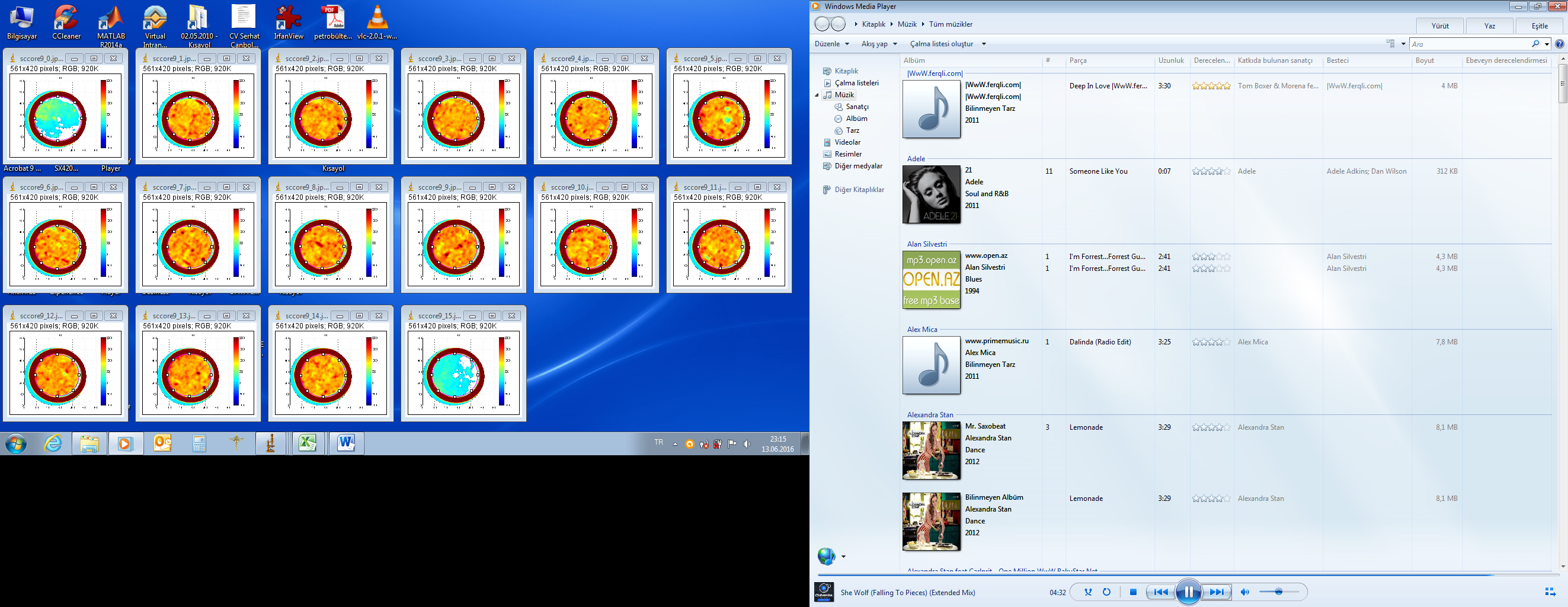  Figure 8.2 CT Scan Images of Core#8, Dry (CTdry).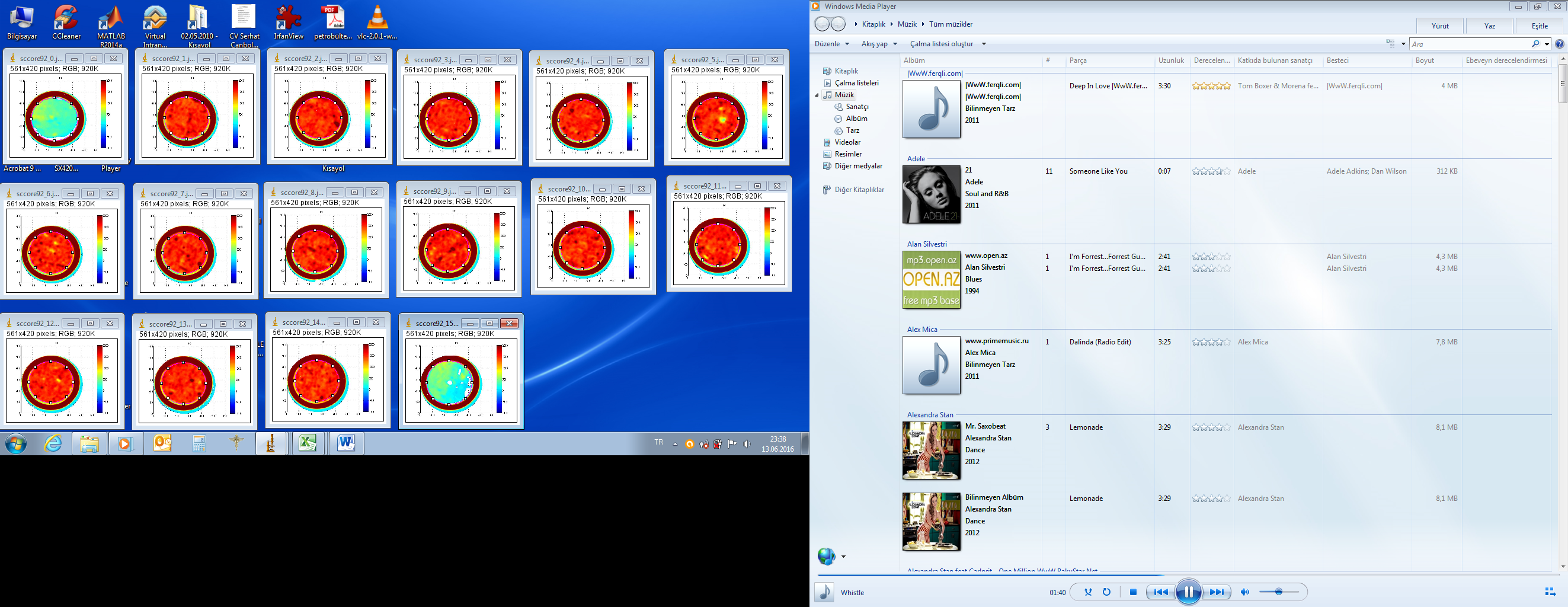 Figure 8.3 CT Scan Images of  Core#8, 100% Water Saturated (CTwsat).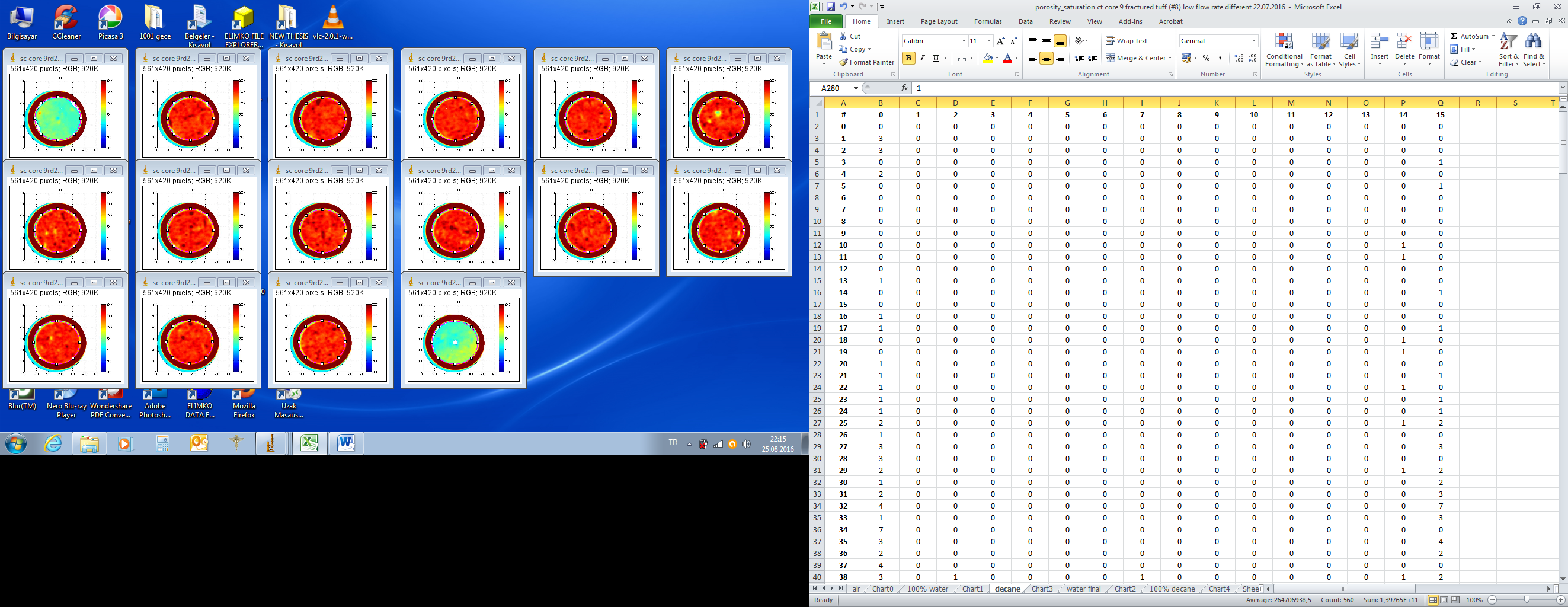 Figure 8.4 CT Scan Images of  Core#8, 100% n-Decane Saturated (CTo).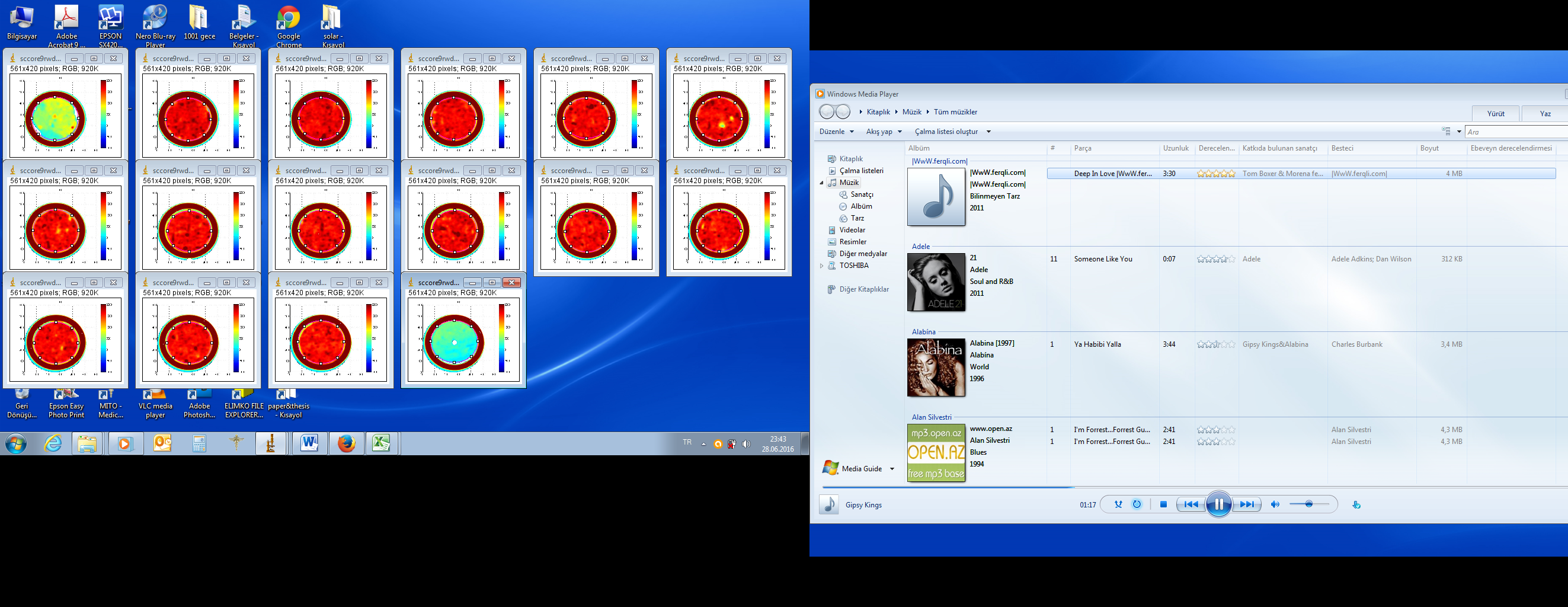 Figure 8.5 CT Scan Images of  Core#8, Irreducible Water Saturated (CTx).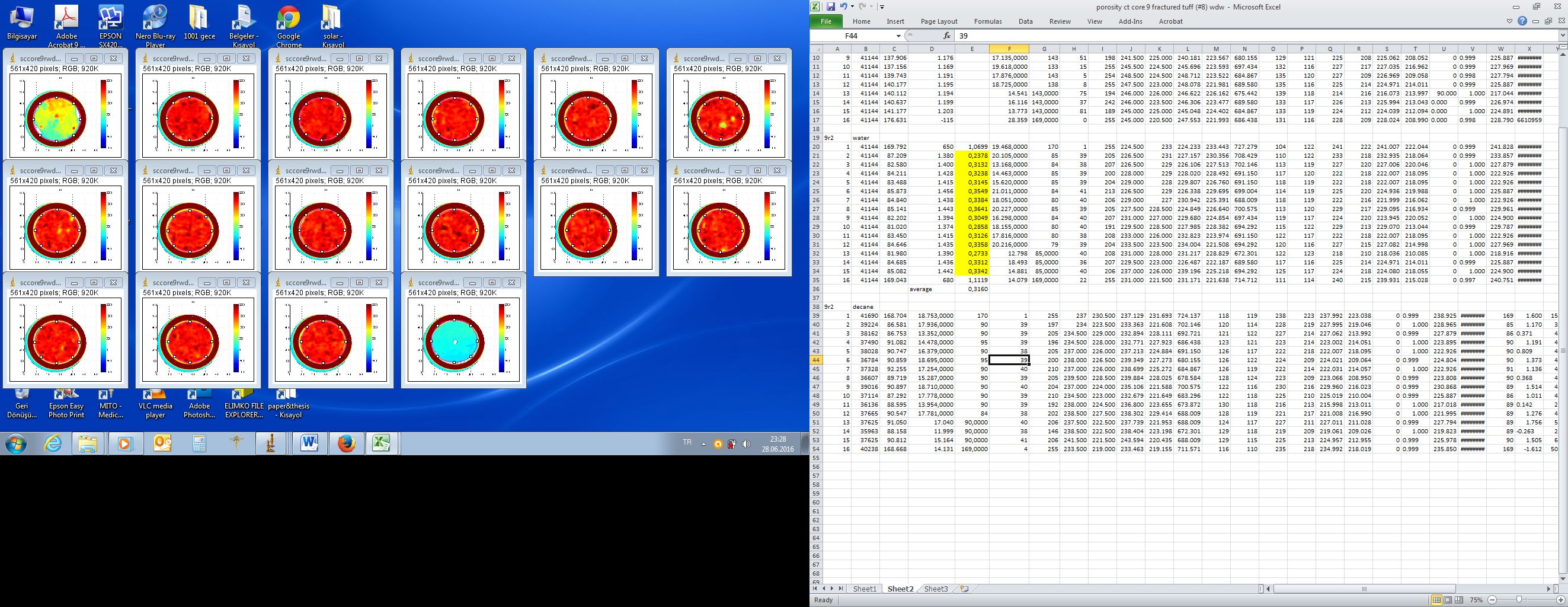 Figure 8.6 CT Scan Images of  Core#8, Waterflooded (CTx).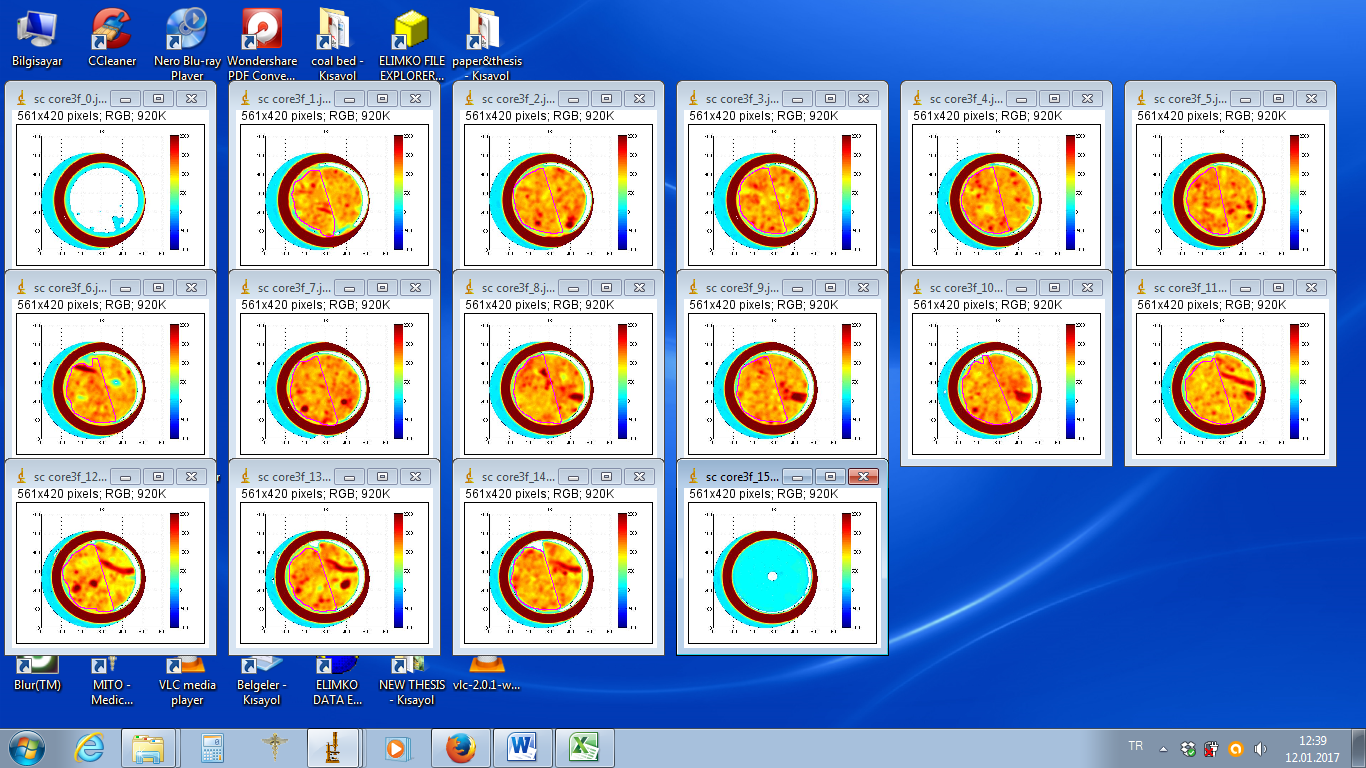 Figure 8.18 CT Scan Images Arificially Fractured Core#3 Left Half Dry (CTdry).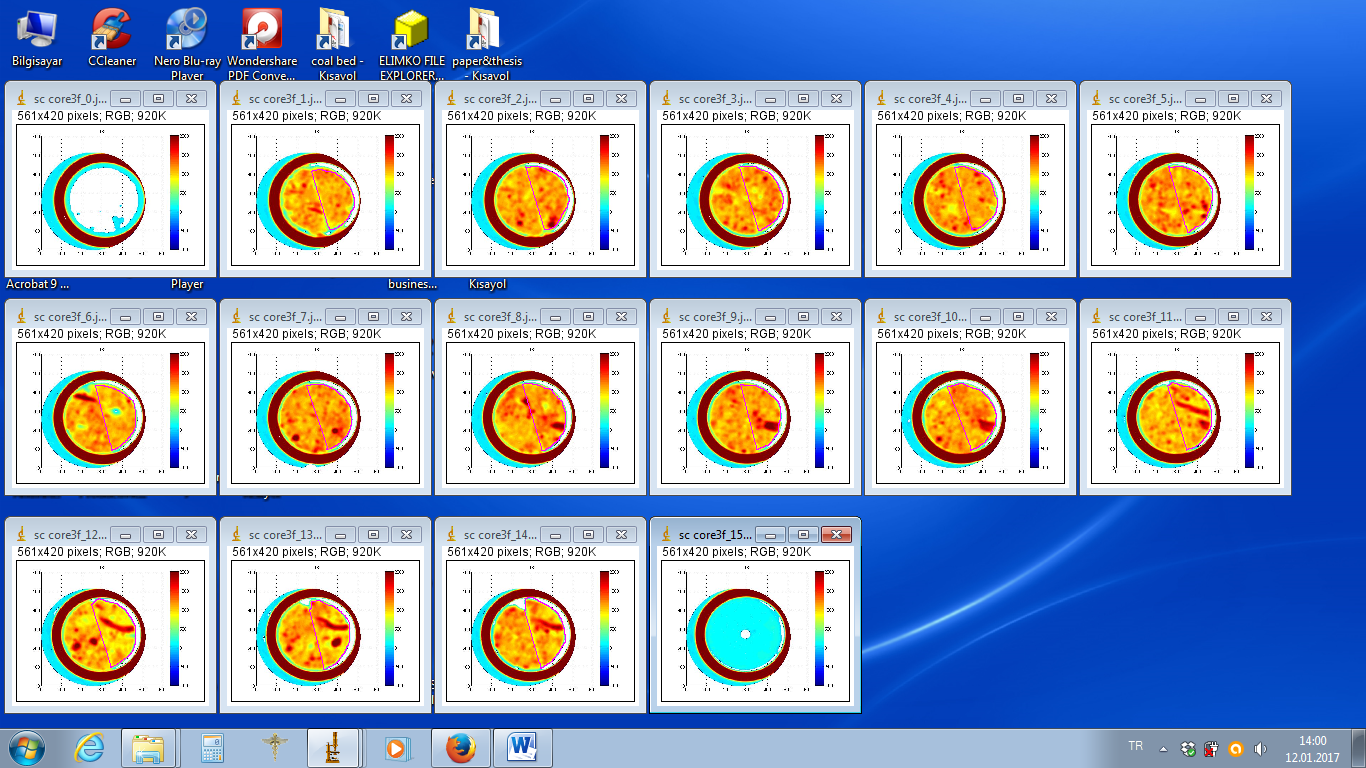 Figure 8.19 CT Scan Images of  Arificially Fractured Core#3 Right Half Dry (CTdry).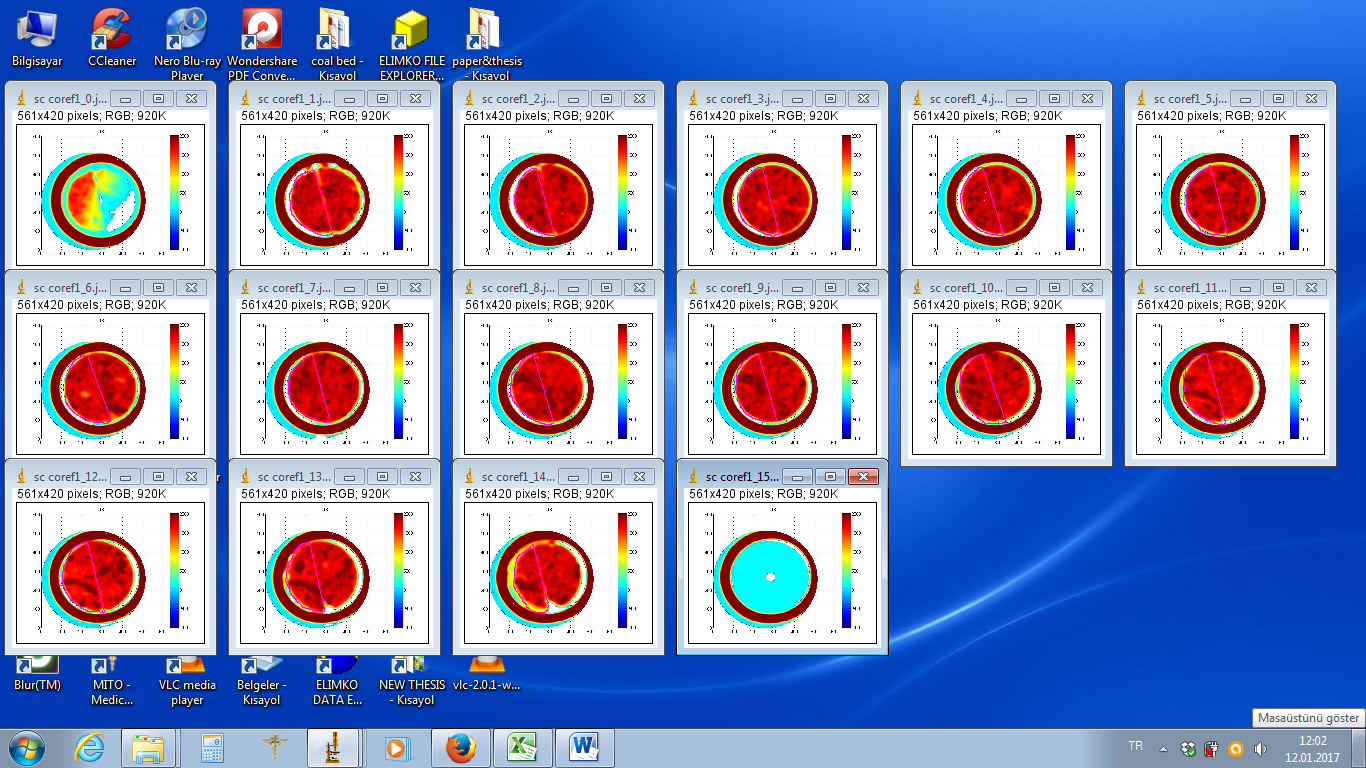 Figure 8.20 CT Scan Images of Arificially Fractured Core#3 Left Half Water Saturated(CTwsat).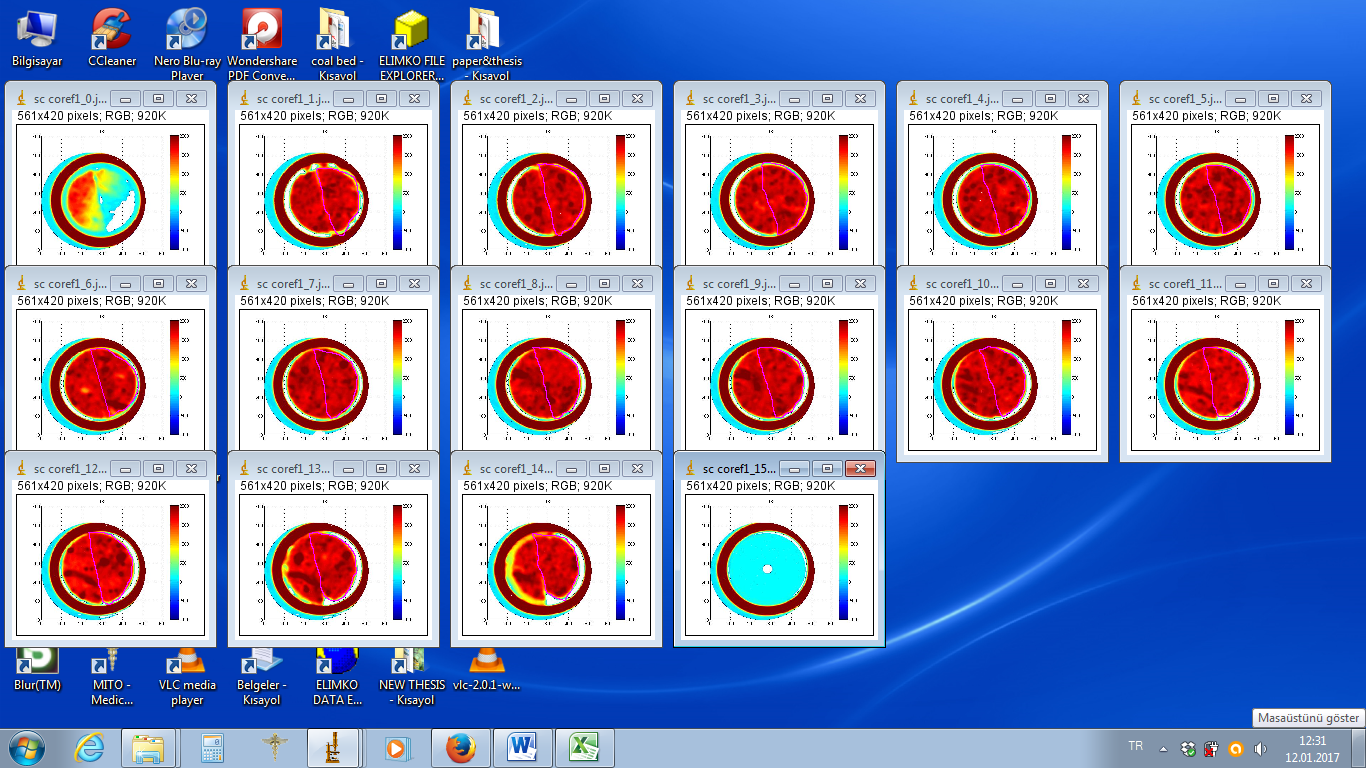 Figure 8.21 CT Scan Images of Arificially Fractured Core#3 Right Half Water Saturated (CTwsat).Table 8.9 CT Numbers of Artificially Fractured Core#7 Left Matrix, Dry (CTdry)and Water Saturated ( CTwsat).APPENDIX-ACORE SAMPLE XRF ANALYSISPreset Sample DataSample Name	scanbolat	Dilution Material	M-HWCDescription		Sample Mass (g)	6.2500Method press	Dilution Mass (g)	1.4000Job Number	0	Dilution Factor	0.8170Sample State	Pressed tablet, 40 mm	Sample rotation	YesSample Type	Pellet_40	Date of Receipt	09/22/2016Sample Status	AAXXXX	Date of Evaluation	09/22/2016Table A.1 Core Sample Element Analysis.Table A.1 continued Core Sample Element Analysis.APPENDIX-BInitially Water Saturated Decane Flooded Naturally Fractured CT Scan Images of Core#2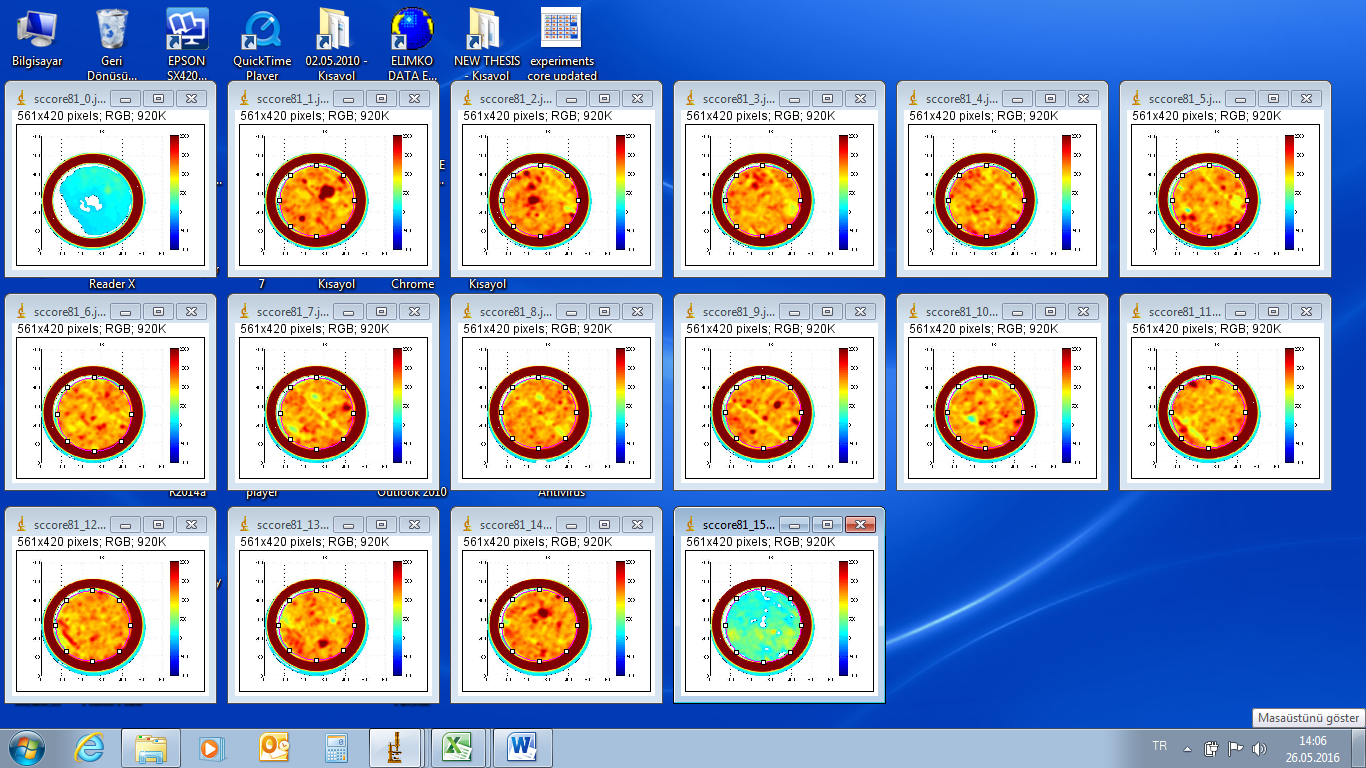 Figure B.1 CT Slice Views of  Core#2 Dry.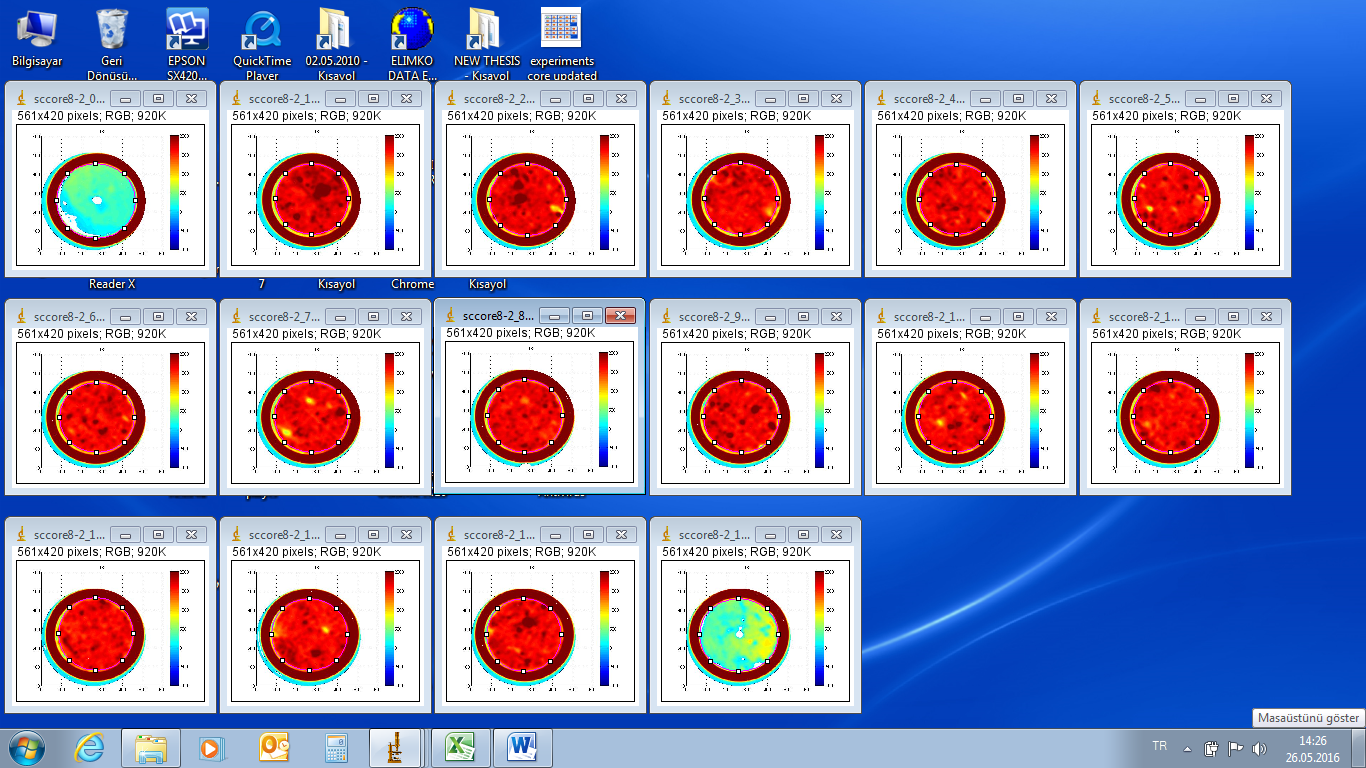 Figure B.2 CT Slice Views of  Core#2 Water Saturated.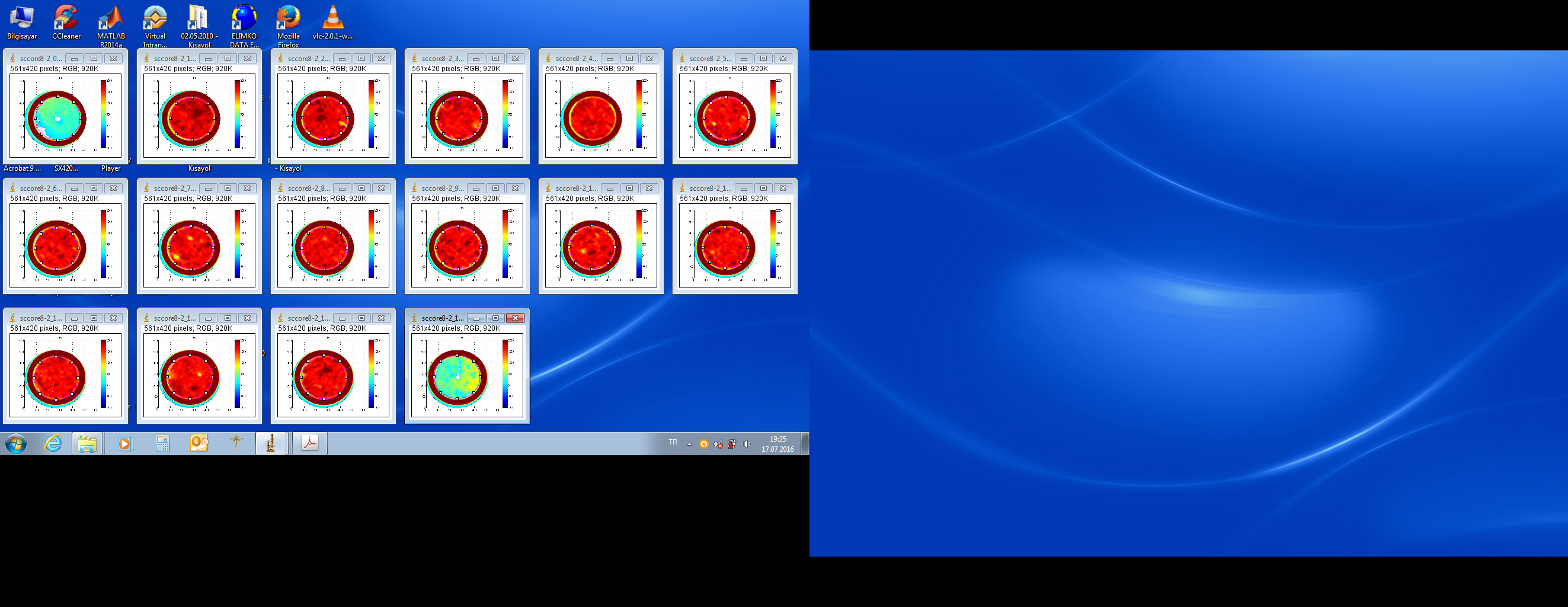 Figure B.3 CT Slice Views of  Core#2 Decane Flooded.Initially Decane Saturated Water Flooded Naturally Fractured CT Scan Images of Core#2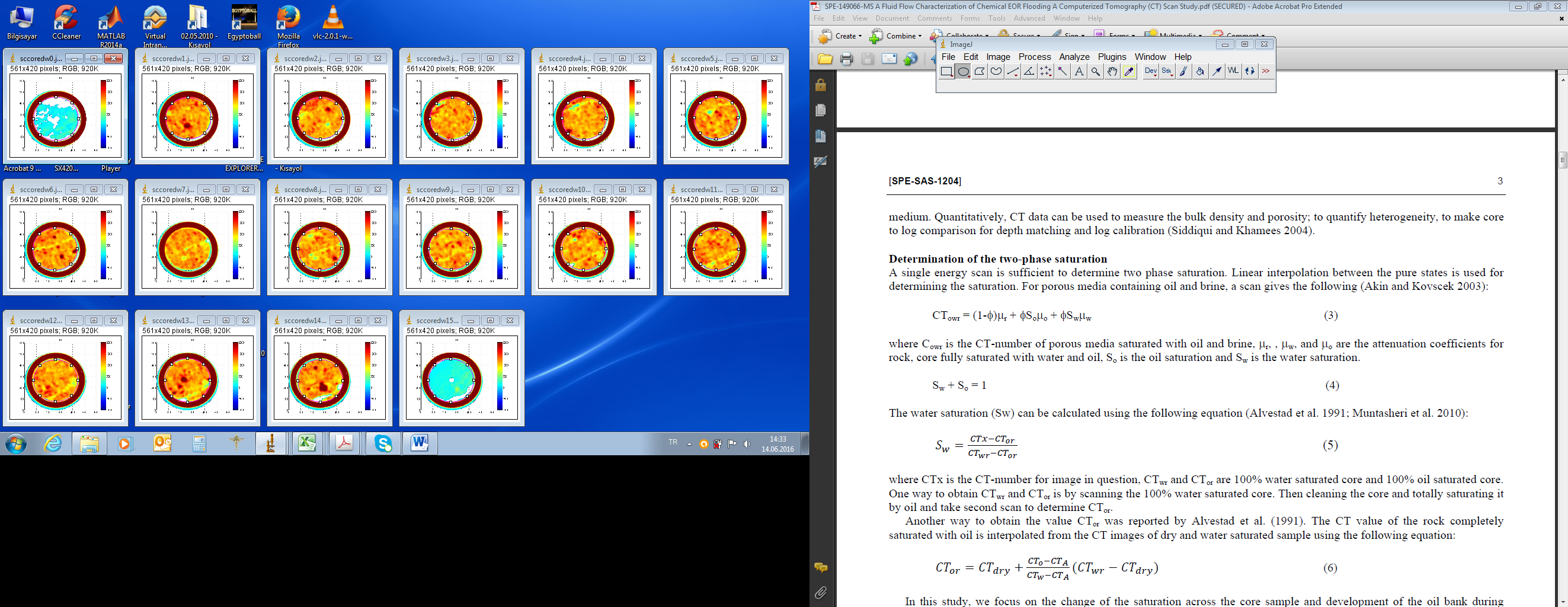 Figure B.4 CT Slice Views of  Core#2 Dry Scanned.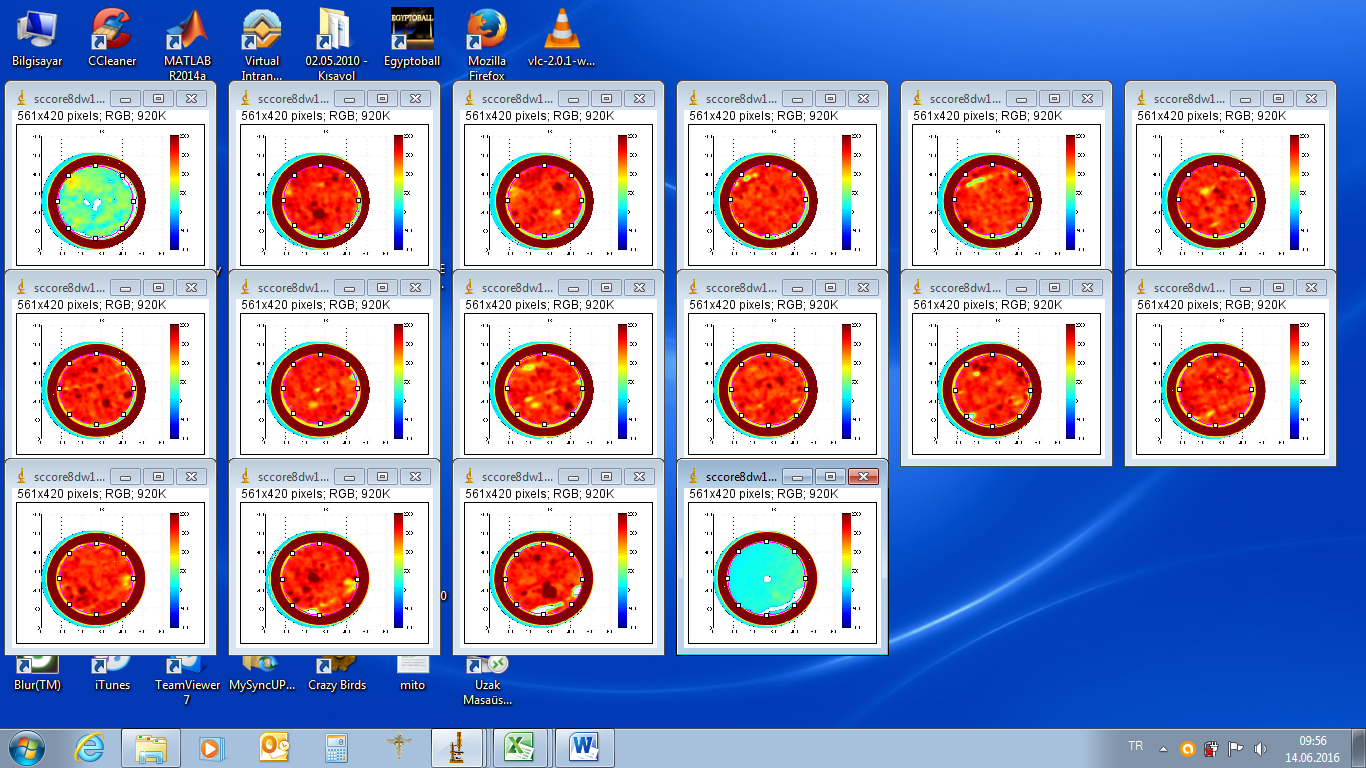 Figure B.5 CT Slice Views of  Core#2 Decane Saturated.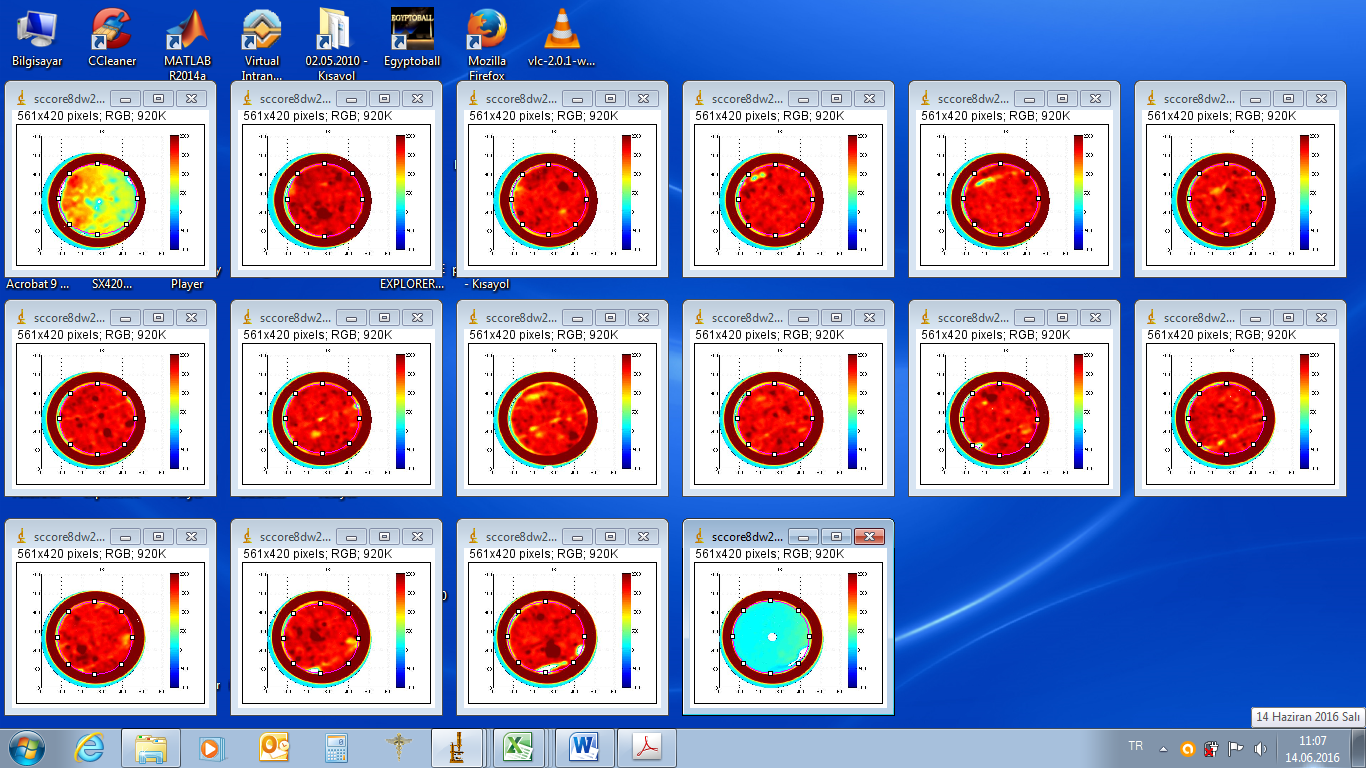 Figure B.6 CT Slice Views of  Core#2 Water Flooded.Initially Water Saturated Decane Flooded Naturally Fractured CT Numbers of Core#2Table B.1 CT Numbers of Slices for  Core#2 Porosity Calculation.Table B.2 CT Numbers of Slices for  Core#2 Saturation Calculation.Table B.3 CT Numbers of Slices for Core#2 Saturation Calculation.Table B.4 CT Numbers of Slices for Core#2 Saturation Calculation.Initially Decane Saturated Decane Flooded Naturally Fractured CT Numbers of Core#2Table B.5 CT Numbers of Slices for Core#2 Porosity Calculation.Table B.6 CT Numbers of Slices for Core#2 Saturation Calculation.Table B.7 CT Numbers of Slices for Core#2 Saturation Calculation (ios).Initially Water Saturated Decane Flooded CT Numbers of Core#8Table B.8 CT Numbers of Slices for  Core#8 Porosity Calculation.Table B.9 CT Numbers of Slices for  Core#8 Saturation Calculation.Table B.10 CT Numbers of Slices for  Core#8 Saturation Calculation.Table B.11 CT Numbers of Slices for  Core#8 Saturation Calculation.Initially Decane Saturated Water FloodedCT Numbers of Core#8Table B.12 CT Numbers of Slices for  Core#8 Porosity Calculation.Table B.13 CT Numbers of Slices for Core#8 Saturation Calculation.Table B.14 CT Numbers of Slices for Core#8 Saturation Calculation.APPENDIX-DInitially Water Saturated Decane Flooded Artificially Fractured CT Numbers of Core#3Table D.1 CT Numbers of Slices for Core#3 Porosity Calculation.Table D.2 CT Numbers of Slices for Core#3 Saturation Calculation.Table D.3 CT Numbers of Slices for Core#3 Saturation Calculation.Table D.4 CT Numbers of Slices for Core#3 Saturation Calculation.Initially Water Saturated Decane Flooded Artificially Fractured CT Numbers of Core#3 Left MatrixTable D.5 CT Numbers of Slices for Core#3 Porosity Calculation.Table D.6 CT Numbers of Slices for Core#3 Saturation Calculation.Table D.7 CT Numbers of Slices for Core#3 Saturation Calculation.Table D.8 CT Numbers of Slices for Core#3 Saturation Calculation.Initially Water Saturated Decane Flooded Artificially Fractured CT Numbers of Core#3 Right MatrixTable D.9 CT Numbers of Slices for Core#3 Porosity Calculation.Table D.10 CT Numbers of Slices for Core#3 Saturation Calculation.Table D.11 CT Numbers of Slices for Core#3 Saturation Calculation.Table D.12 CT Numbers of Slices for Core#3 Saturation Calculation.Initially Water Saturated Decane Flooded Artificialy Fractured CT Scan Images of Core#7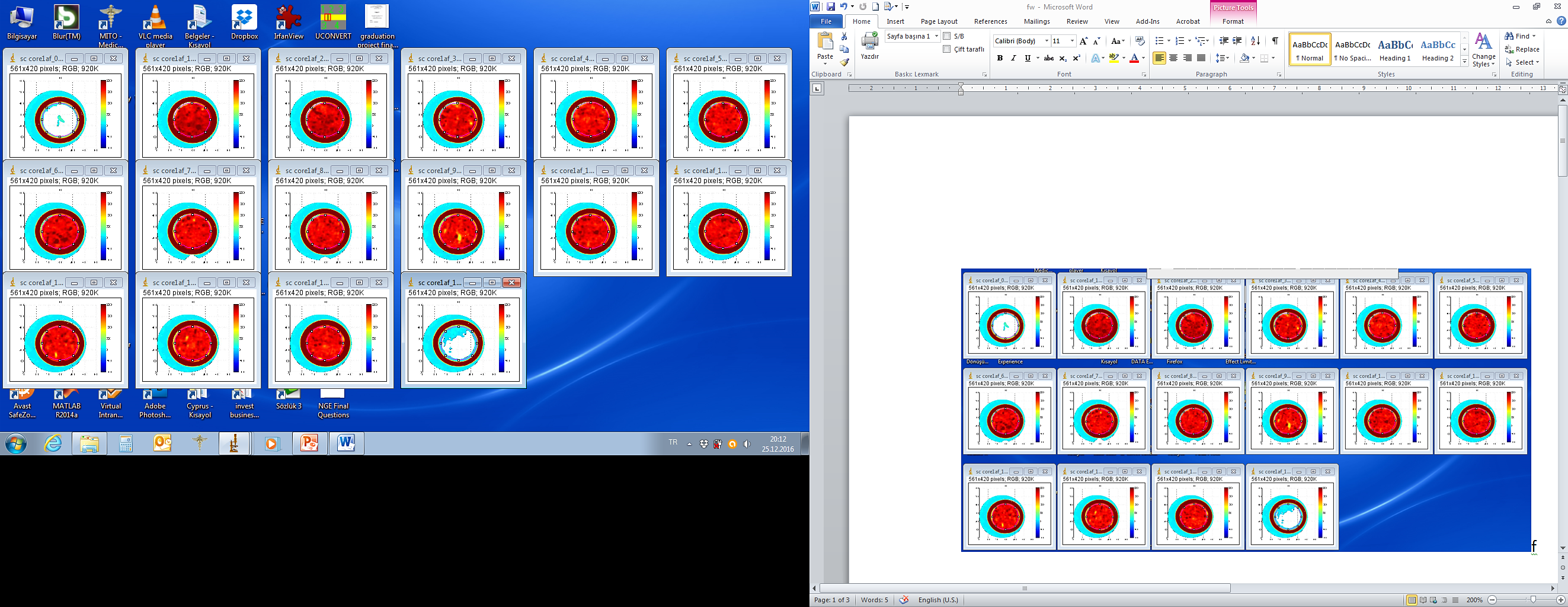 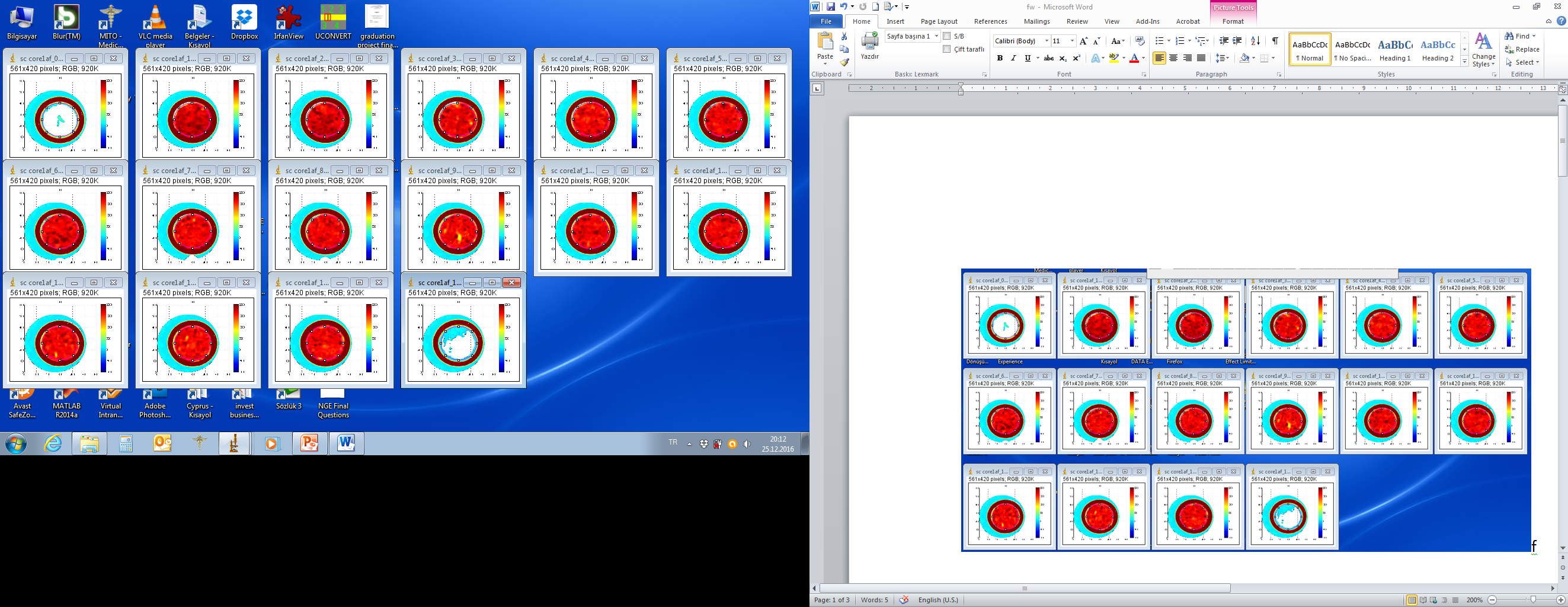 Figure D.1 CT Slice Views of Core#7 Water Saturated.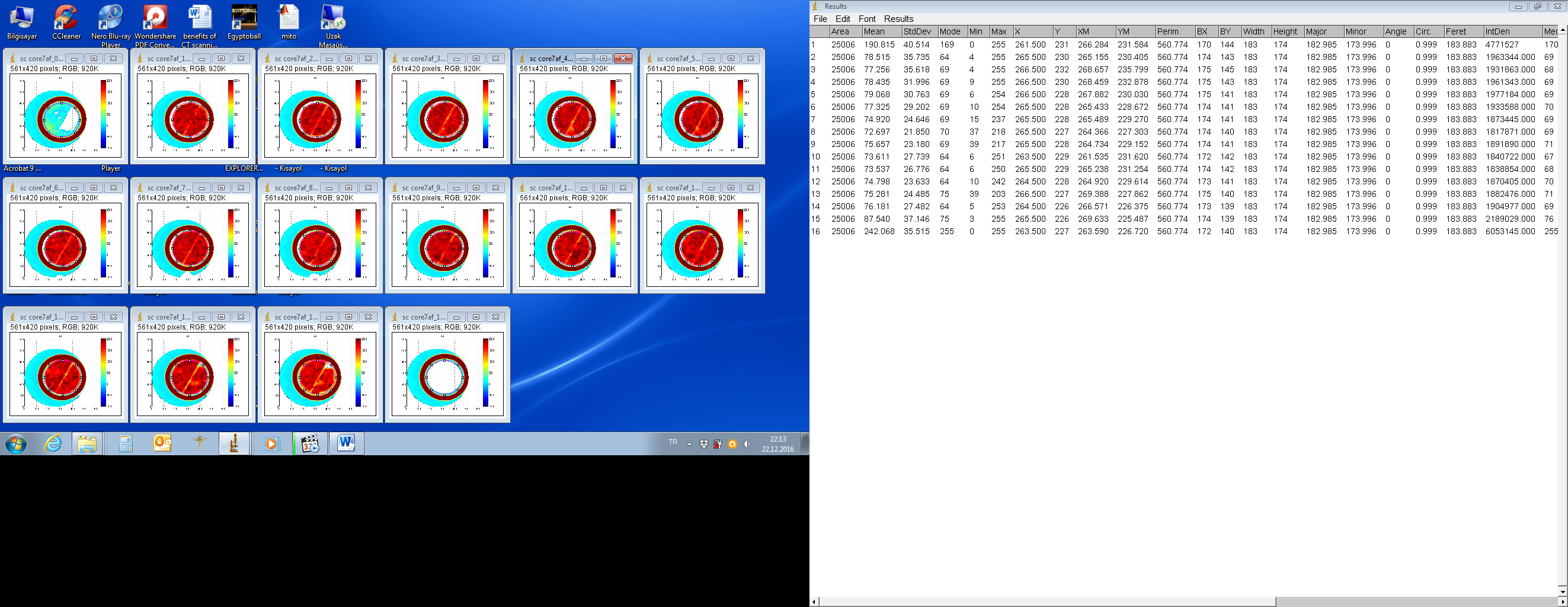 Figure D.2 CT Slice Views of Artificially Fractured Core#7 Water Saturated.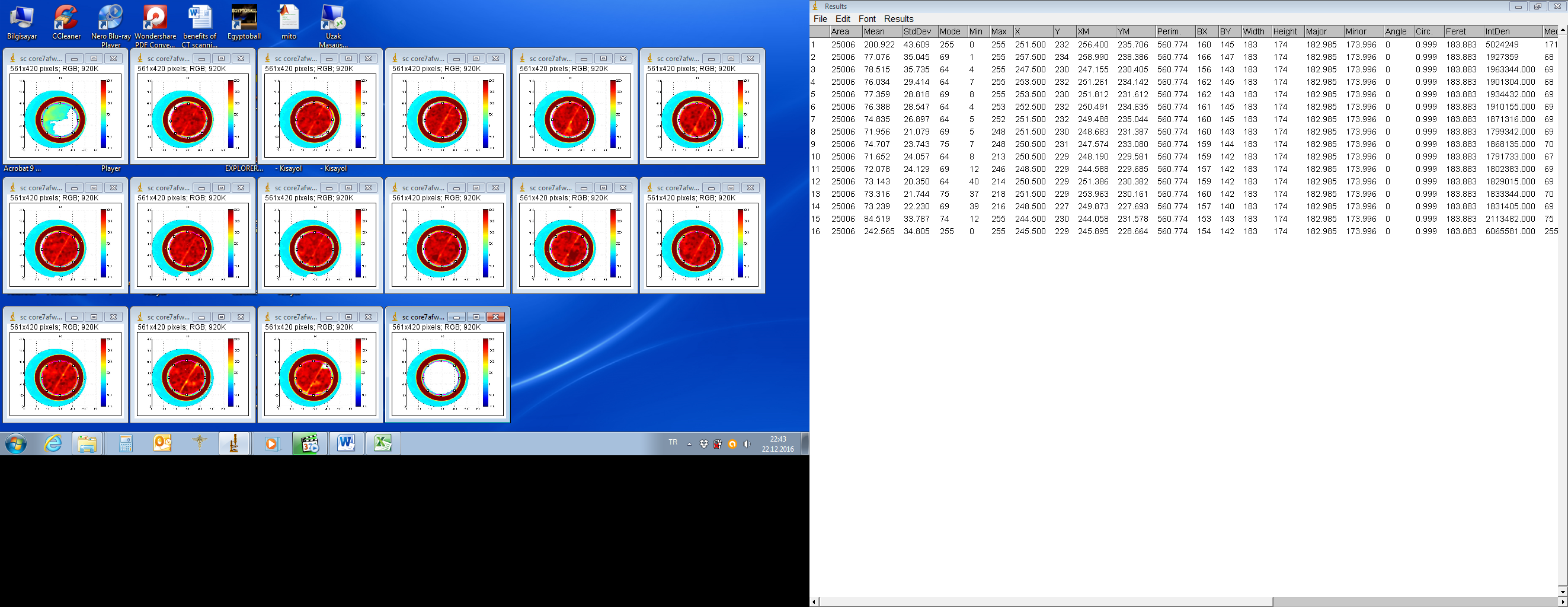 Figure D.3 CT Slice Views of Artificially Fractured Core#7 Decane Flooded.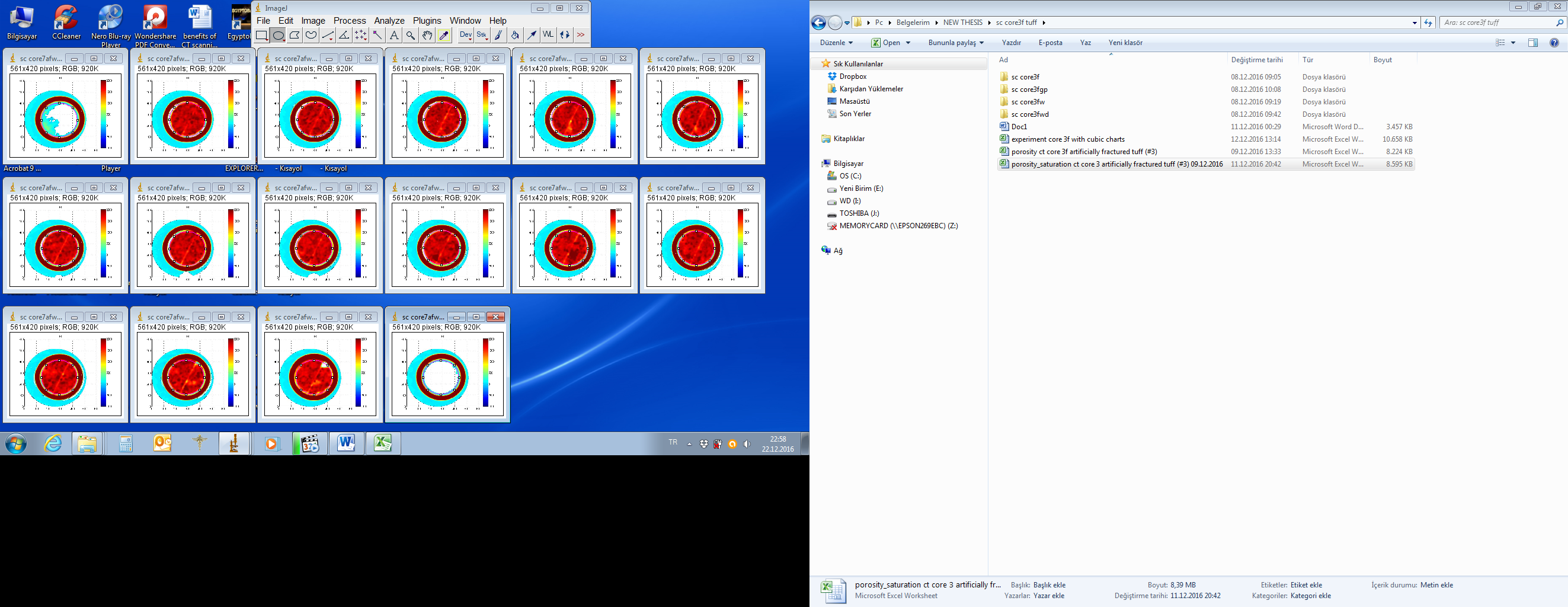 Figure D.4 CT Slice Views of Artificially Fractured Core#7 Water Flooded for Production.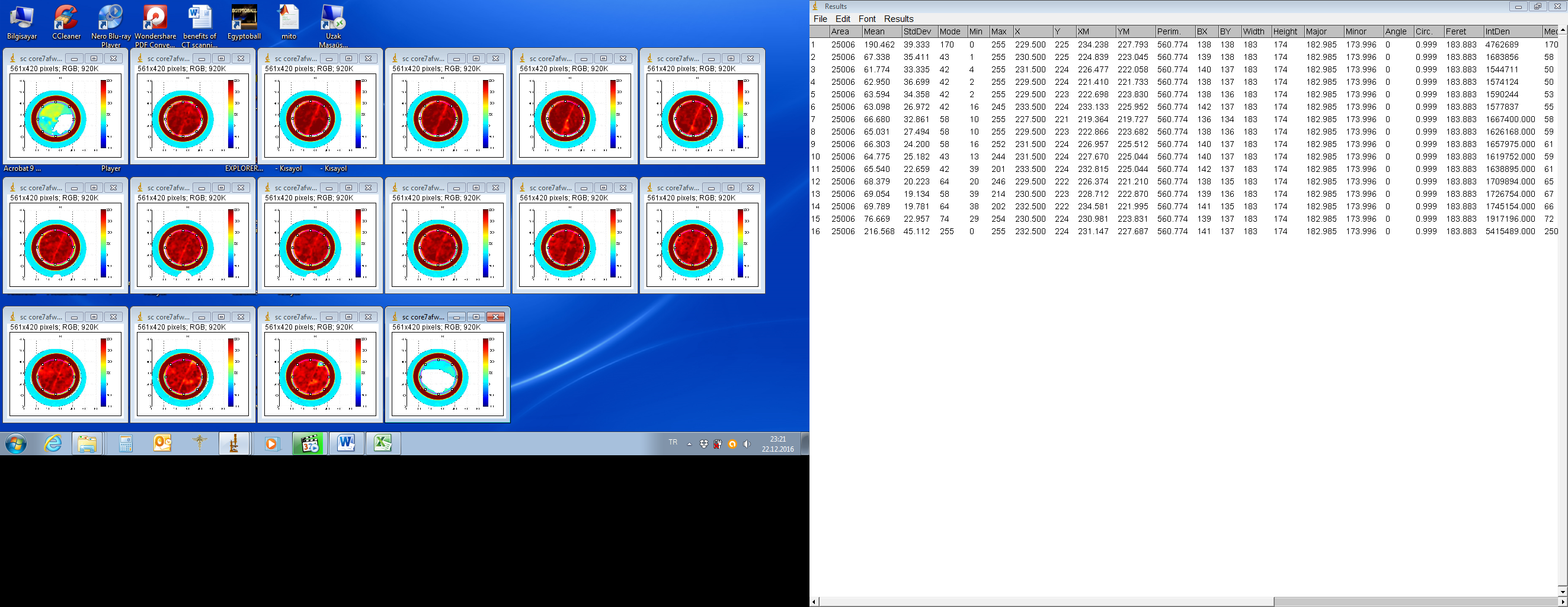 Figure D.5 CT Slice Views of  Artificially Fractured Core#7 Polymer Gel Injected then Produced.Initially Water Saturated Decane Flooded Artificially Fractured CT Numbers of Core#7Table D.13 CT Numbers of Slices for Core#7 Porosity Calculation.Table D.14 CT Numbers of Slices for Core#7 Saturation Calculation.Table D.15 CT Numbers of Slices for Core#7 Saturation Calculation.Table D.16 CT Numbers of Slices for  Core#7 Saturation Calculation.Table D.17 CT Numbers of Slices for Core#7 Saturation Calculation after Gel Injection and Production.Initially Water Saturated Decane Flooded Artificially Fractured CT Numbers of Core#7 Left MatrixTable D.18 CT Numbers of Slices for Core#7 Porosity Calculation.Table D.19 CT Numbers of Slices for  Core#7 Saturation Calculation.Table D.20 CT Numbers of Slices for Core#7 Saturation Calculation.Table D.21 CT Numbers of Slices for  Core#7 Saturation Calculation.Table D.22 CT Numbers of Slices for Core#7 Saturation Calculation after Gel Injection and Production.Initially Water Saturated Decane Flooded Artificially Fractured CT Numbers of Core#7 Right MatrixTable D.23 CT Numbers of Slices for  Core#7 Porosity Calculation.Table D.24 CT Numbers of Slices for  Core#7 Saturation Calculation.Table D.25 CT Numbers of Slices for Core#7 Saturation Calculation.Table D.26 CT Numbers of Slices for Core#7 Saturation Calculation.Table D.27 CT Numbers of Slices for Core#7 Saturation Calculation after Gel Injection and Production.Initially Water Saturated Decane Flooded CT Scan Images of Core#5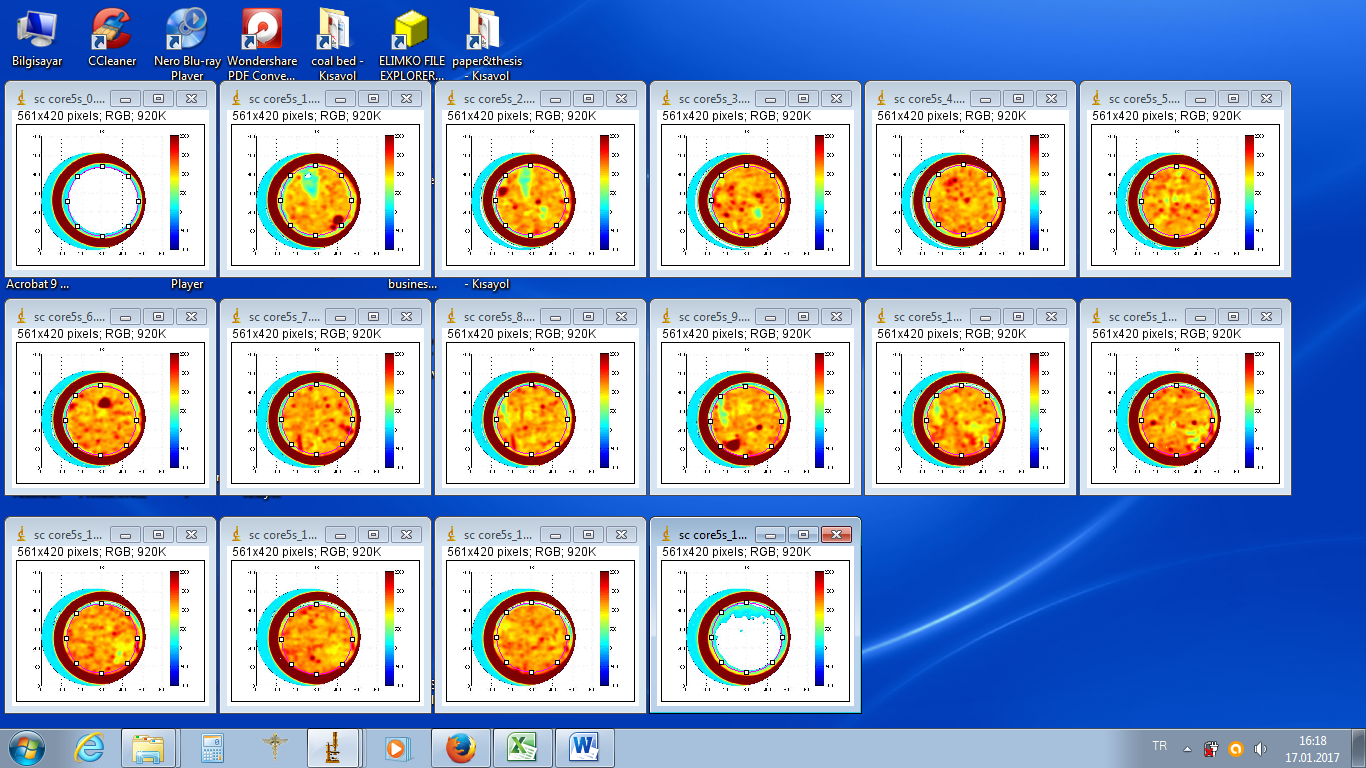 Figure D.6 CT Slice Views of  Core#5  Dry.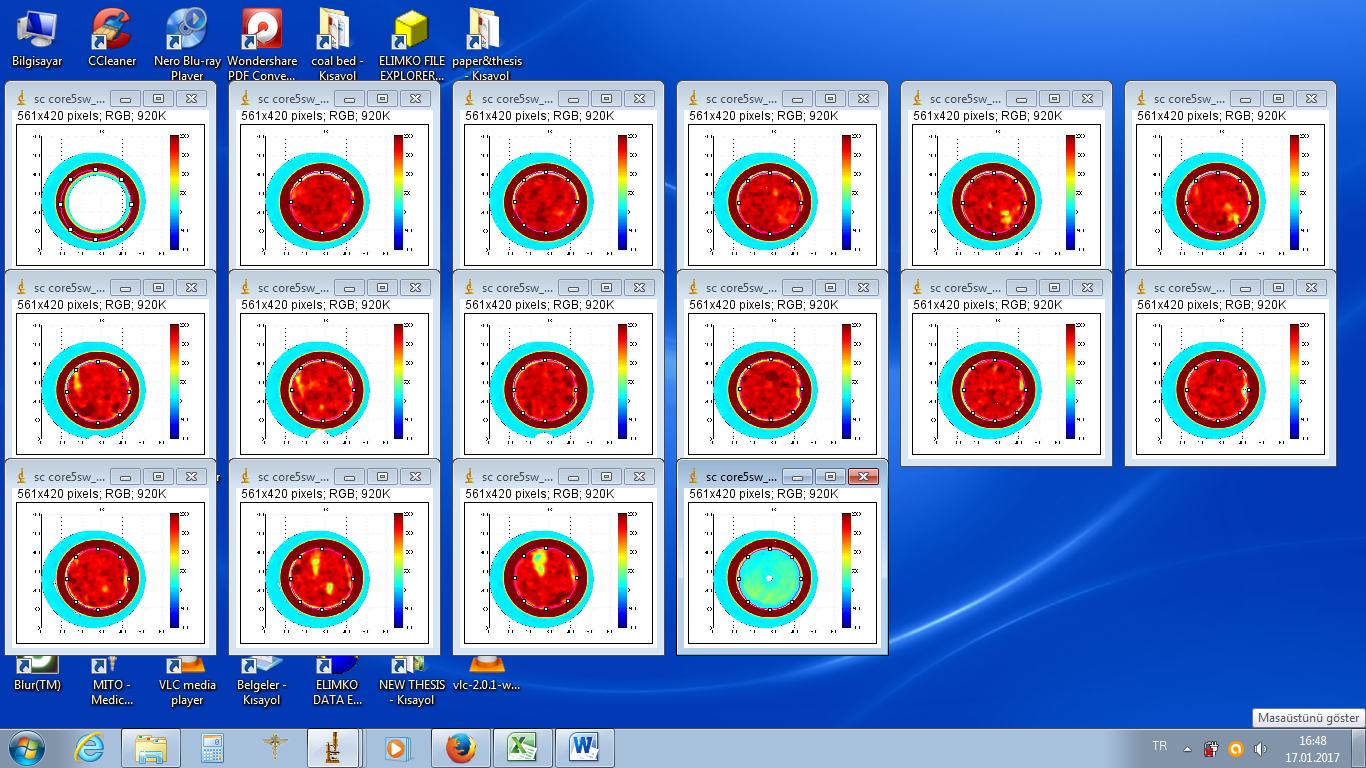 Figure D.7 CT Slice Views of  Core#5 Water Saturated.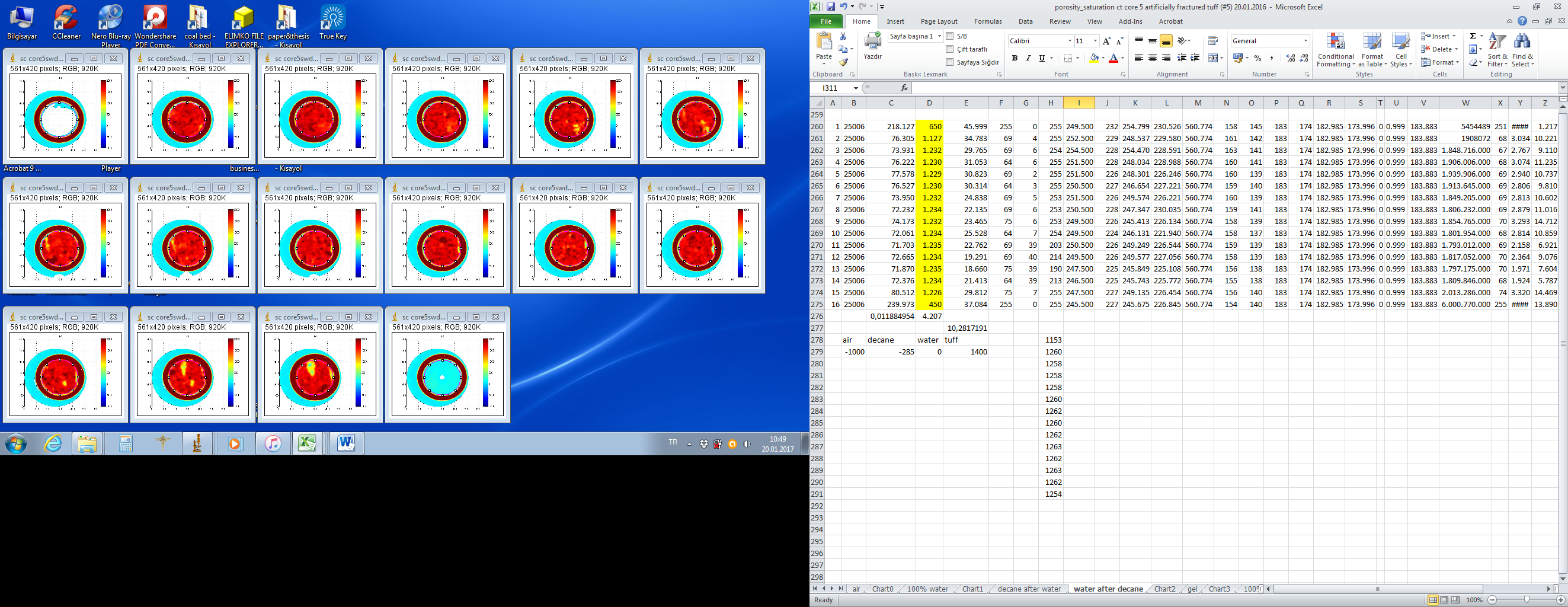 Figure D.8 CT Slice Views of Core#5 Before Production.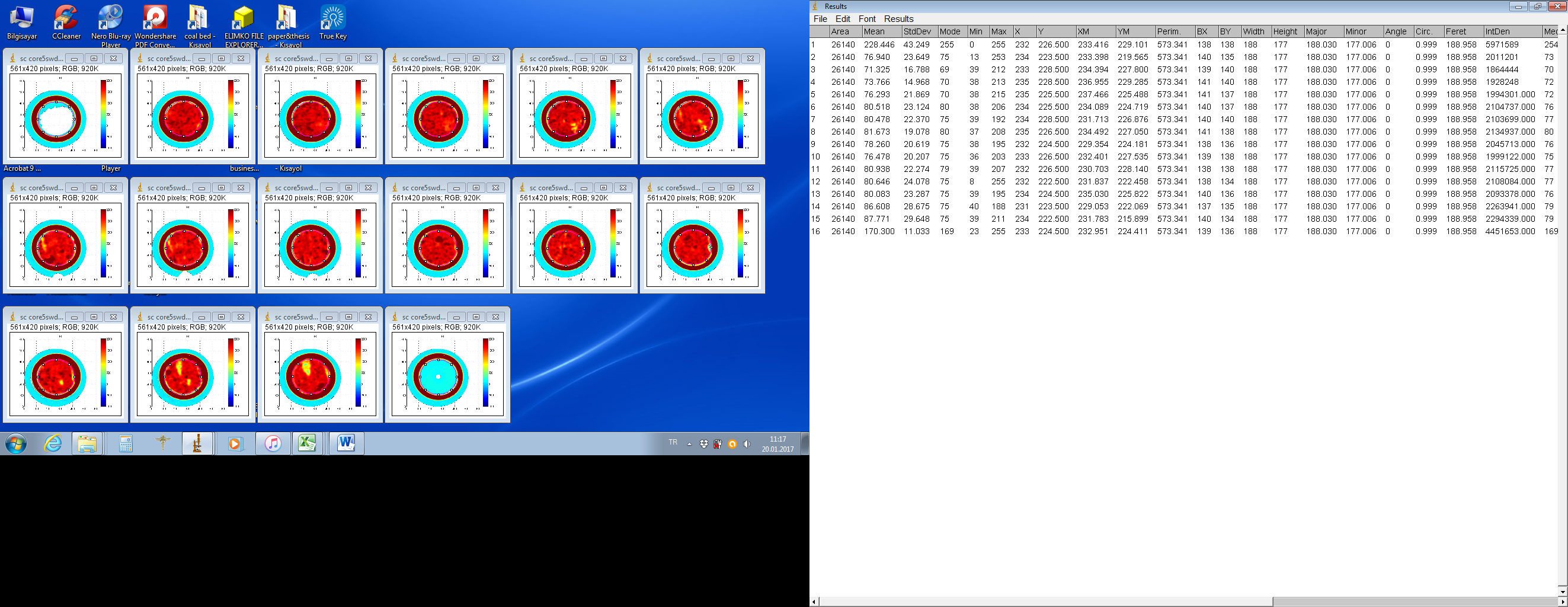 Figure D.9 CT Slice Views of  Core#5 After Production.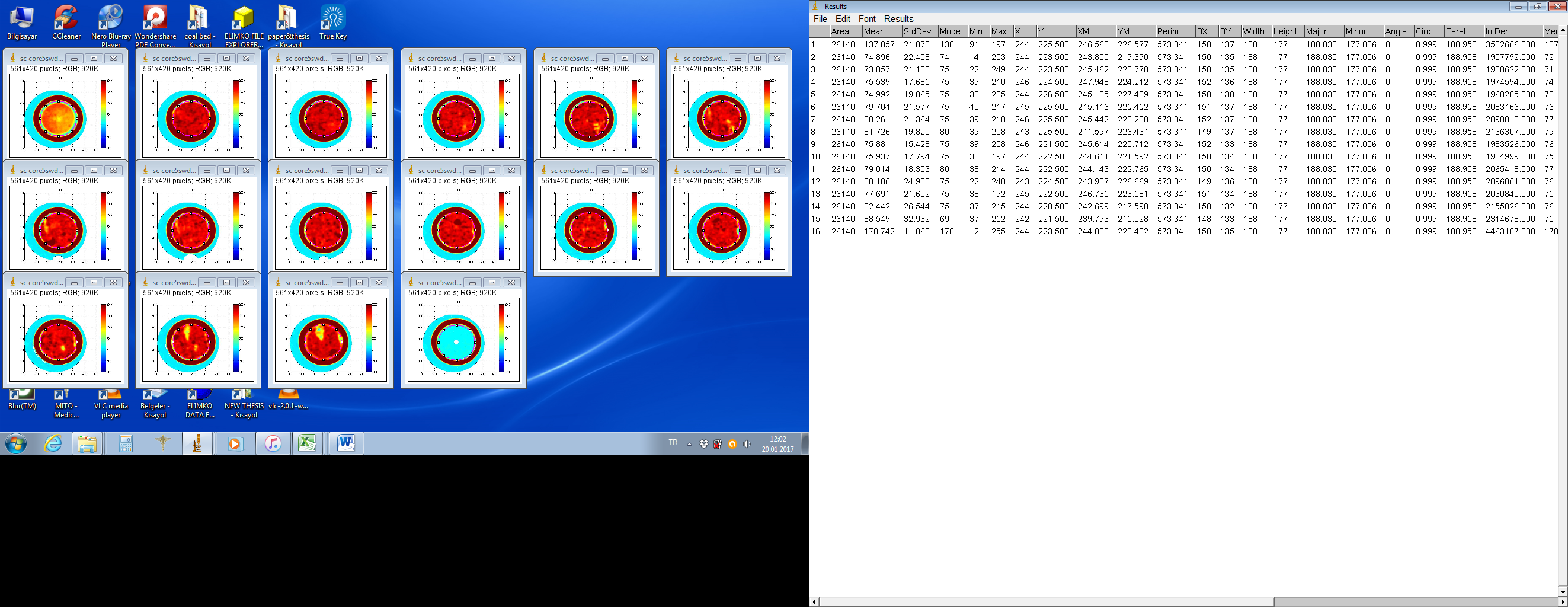 Figure D.10 CT Slice Views of  Core#5 After Polymer Gel Injection.Initially Water Saturated Decane Flooded CT Numbers of Core#5Table D.28 CT Numbers of Slices for Core#5 Porosity Calculation.Table D.29 CT Numbers of Slices for  Core#5 Saturation Calculation.Table D.30 Saturation Calculation of CT Numbers of Slices for  Core#5 Before Production.Table D.31 Saturation Calculation of CT Numbers of Slices for Core#5 After Production.Table D.32 Saturation Calculation of CT Numbers of Slices for Core#5 After Polymer Gel Injection.SliceCT number of 100 % Water Saturated CoreCT number of 100 % n-decane Saturated CoreCT number of core with irreducible water saturationWater saturation initially (percent)CT number of waterflooded CoreWater saturation after waterflood (percent)160061060061521,3861,1001,285651,3609131,4001,1301,283571,3729041,3861,1191,238451,3177451,3881,1151,242471,3067061,3841,1121,233441,2926671,3811,1151,218391,2776181,3871,1161,237451,2856391,3961,1291,264501,30968101,3991,1281,265511,30666111,3881,1241,239431,27858121,3851,1201,244471,27458131,3801,1071,228441,25755141,3841,1201240451,27358151,3861,1171,247481,2755916610611605605average water saturation (percent)average water saturation (percent)average water saturation (percent)average water saturation (percent)47.8266.83SliceCT number of 100 % Water Saturated CoreCT number of 100 % n-decane Saturated CoreCT number of core with irreducible water saturationWater saturation initially (percent)CT number of waterflooded CoreWater saturation after waterflood (percent)1620-28559061521,4001,1001,253611,3008031,3871,0711,234481,2766841,3701,0671,221461,2536051,3741,0661,234511,2676561,3661,0731,240531,2726671,3661,0751,253561,2826881,3611,0681,241541,2696691,3701,0541,228451,26261101,3761,0651,241511,26361111,3661,0711,226471,25058121,3711,0711,250551,27566131,3681,0711,265621,28268141,3671,0731,268611,29873151,3751,0581,215461,2506316615-285605605average water saturation (percent)average water saturation (percent)average water saturation (percent)average water saturation (percent)52.6365.88Water saturation (%)Water saturation (%)Water saturation (%)Water saturation (%)Water saturation (%)Water saturation (%)Applicationn-decane injectionn-decane injectionn-decane injectionWaterfloodingWaterfloodingWaterfloodingInitial %Final %Difference %Initial %Final %Difference %Core #210052.6347.3752.6365.8813.25Core #810047.8252.1847.8266.8319.01sliceDry ScannedWater SaturatedPorosity#CT#CT#fraction1-11-1021,1581,4530.29631,1521,5030.35141,1481,4930.34551,1481,4910.34361,1621,4830.3271,1591,4750.31681,1541,4600.30691,1561,4680.312101,1481,4810.332111,1451,4270.282121,1531,5120.359131,1541,5050.351141,1501,5250.375151,1451,3500.20516-10average porosity32.09%ZSymbolElementConcentration %Abs. Error %11Na2OSodiumoxide7.570.1412MgOMagnesiumoxide1.2200.02813Al2O3Aluminumoxide16.680.0214SiO2Siliconoxide58.650.0415P2O5Phosphorusoxide0.06570.003716SO3Sulfurtrioxide0.14200.000917ClChlorine0.14840.000419K2OPotassiumoxide4.42400.01520CaOCalciumoxide6.0320.01322TiO2Titaniumdioxide0.75470.003423V2O5Vanadiumoxide0.007400.0010024Cr2O3Chromiumoxide0.11660.003525MnOManganeseoxide0.07810.002726Fe2O3Ironoxide3.53300.00727CoOCobaltoxide0.08620.007628NiONickeloxide0.037530.0009329CuOCopperoxide0.01840.001330ZnOZincoxide0.01970.001431GaGallium< 0.00010(0.0)32GeGermanium< 0.00010(0.0)33As2O3Arsenicoxide0.006680.0003134SeSelenium0.000160.0001035BrBromine0.001010.0001437Rb2ORubidiumoxide0.010960.0001838SrOStrontiumoxide0.048180.0002939YYttrium0.003830.00034ZSymbolElementConcentration %Abs. Error %40ZrO2Zirconiumoxide< 0.068(0.058)41Nb2O5Niobiumoxide0.004280.0001542MoMolybdenum< 0.0010(0.00050)46PdPalladium0.000.0047AgSilver0.001440.0000248CdCadmium< 0.00051(0.0)49InIndium< 0.00051(0.0)50SnO2Tinoxide0.008910.0002751Sb2O5Antimonyoxide0.001580.0003152TeTellurium0.02090.002953IIodine< 0.00071(0.0)55CsCesium< 0.00081(0.0)56BaBarium0.0880.08857LaLanthanum< 0.0010(0.0)58CeCerium0.011320.0009872HfHafnium0.02020.001473Ta2O5Tantalumoxide0.12630.003274WO3Tungstenoxide< 0.00025(0.0)80HgMercury< 0.00020(0.0)81TlThallium0.001270.0001282PbOLeadoxide0.004530.0002883BiBismuth< 0.00020(0.0)90ThThorium0.003330.0002992UUranium0.001760.00017Sum100.00Porosity21 dryareadry meanCT#22 waterarea100 % water saturated meanCT#fraction140,260184,441-90140,260173,764620240,260135,9351,075240,26077,9241,4000.3250340,260138,2541,057340,26081,4841,3870.3298440,260141,5961,032440,26086,3261,3700.3378540,260142,2691,027540,26085,1231,3740.3472640,260141,9671,029640,26087,2591,3660.3372740,260143,6261,017740,26087,4811,3660.3490840,260142,5031,025840,26088,8831,3610.3355940,260142,0341,029940,26086,1831,3700.34161040,260139,7151,0461040,26084,7141,3760.32931140,260141,8671,0301140,26087,2411,3660.33651240,260140,9921,0371240,26085,9811,3710.33441340,260140,9571,0371340,26086,8011,3680.33121440,260139,6551,0471440,26087,1601,3670.32001540,260137,3531,0641540,26084,8941,3750.31071640,260175,000-1201640,260170,771615average 33.32%Saturation2w1area100 % water saturated meanCT#2d2area100 % decane saturated meanCT#140,260173,764620140,260158,25-285240,26077,9241,400240,26076,9381,100340,26081,4841,387340,26085,9321,071440,26086,3261,370440,26087,3341,067540,26085,1231,374540,26087,6831,066640,26087,2591,366640,26085,4471,073740,26087,4811,366740,26084,7071,075840,26088,8831,361840,26086,8191,068940,26086,1831,370940,26091,3411,0541040,26084,7141,3761040,26087,9251,0651140,26087,2411,3661140,26085,9421,0711240,26085,9811,3711240,26085,9571,0711340,26086,8011,3681340,26085,8831,0711440,26087,1601,3671440,26085,5031,0731540,26084,8941,3751540,26089,9691,0581640,260170,7716151640,260171,309-2852wdareadecane after water meanCT#saturation SWsaturation SD140,260160,746590240,26083,9431,25361%39%340,26085,7761,23448%52%440,26087,0791,22146%54%540,26085,7731,23451%49%640,26085,161,24053%47%740,26083,9541,25356%44%840,26085,121,24154%46%940,26086,4161,22845%55%1040,26085,1131,24151%49%1140,26086,5761,22647%53%1240,26084,2541,25055%45%1340,26082,7551,26562%38%1440,26082,5071,26861%39%1540,26087,6221,21546%54%1640,260170,54860552.63%47.37%2wdwareawater after decane meanCT#saturation SWsaturation SD140,260176,022615240,26080,2091,30080%20%340,26082,5921,27668%32%440,26084,7921,25360%40%540,26083,4311,26765%35%640,26082,9251,27266%34%740,26081,9491,28268%32%840,26083,2381,26966%34%940,26083,9391,26261%39%1040,26083,8241,26361%39%1140,26085,1021,25058%42%1240,26082,6261,27566%34%1340,26081,9891,28268%32%1440,26080,3941,29873%27%1540,26085,0721,25063%37%1640,260170,97260565.88%34.12%Porosity21dryareadry meanCT#22 waterarea100 % water saturated meanCT#fraction140,260184,441-90140,260173,764620240,260135,9351,075240,26077,9241,4000.3250340,260138,2541,057340,26081,4841,3870.3298440,260141,5961,032440,26086,3261,3700.3378540,260142,2691,027540,26085,1231,3740.3472640,260141,9671,029640,26087,2591,3660.3372740,260143,6261,017740,26087,4811,3660.3490840,260142,5031,025840,26088,8831,3610.3355940,260142,0341,029940,26086,1831,3700.34161040,260139,7151,0461040,26084,7141,3760.32931140,260141,8671,0301140,26087,2411,3660.33651240,260140,9921,0371240,26085,9811,3710.33441340,260140,9571,0371340,26086,8011,3680.33121440,260139,6551,0471440,26087,1601,3670.32001540,260137,3531,0641540,26084,8941,3750.31071640,260175,000-1201640,260170,771615average33.32%Saturation2w1area100 % water saturated meanCT#2d2area100 % decane saturated meanCT#140,260173,764620140,260158,25-285240,26077,9241,400240,26076,9381,100340,26081,4841,387340,26085,9321,071440,26086,3261,370440,26087,3341,067540,26085,1231,374540,26087,6831,066640,26087,2591,366640,26085,4471,073740,26087,4811,366740,26084,7071,075840,26088,8831,361840,26086,8191,068940,26086,1831,370940,26091,3411,0541040,26084,7141,3761040,26087,9251,0651140,26087,2411,3661140,26085,9421,0711240,26085,9811,3711240,26085,9571,0711340,26086,8011,3681340,26085,8831,0711440,26087,1601,3671440,26085,5031,0731540,26084,8941,3751540,26089,9691,0581640260170,7716151640,260171,309-2852dwareawater after decane meanCT#saturation SWsaturation SD140,260192,77-50240,260133,4561,27859%41%340,260137,7071,26963%37%440,260140,9181,26365%35%540,260138,4721,26866%34%640,260140,0681,26565%35%740,260139,0671,26766%34%840,260141,8371,26166%34%940,260143,3111,25865%35%1040,260142,6511,26063%37%1140,260141,7791,26164%36%1240,260140,4711,26464%36%1340,260141,3291,26264%36%1440,260137,3671,27067%33%1540,260140,3381,26465%35%1640,260175,665-6059.60%40.40%Porosity81areadry meanCT#82 waterarea100 % water saturated meanCT#fraction140,260182,012580140,260169,219240,260144,0241,050240,26087,5521,3860.3355340,260143,7451,052340,26083,9391,4000.3482440,260143,9681,051440,26087,3761,3860.3356540,260141,9631,061540,26086,8821,3880.3270640,260140,8721,067640,26087,9181,3840.3171740,260139,3391,075740,26088,7201,3810.3057840,260141,2091,065840,26087,2971,3870.3213940,260140,6961,068940,26084,9131,3960.32811040,260141,3241,0651040,26084,2211,3990.33421140,260142,2571,0601140,26086,9581,3880.32821240,260141,1571,0661240,26087,6461,3850.31971340,260139,4411,0751340,26088,9331,3800.30541440,260139,1621,0761440,26087,9741,3840.30781540,260144,5291,0471540,26087,3751,3860.33901640,260212,52901640,260171,052average32.52%Saturation8warea100 % water saturated meanCT#8darea100 % decane saturated meanCT#140,260169,219600140,260172,707610240,26087,5521,386240,260102,3031,100340,26083,9391,400340,26096,6801,130440,26087,3761,386440,26098,6551,119540,26086,8821,388540,26099,4091,115640,26087,9181,384640,26099,9471,112740,26088,7201,381740,26099,4391,115840,26087,2971,387840,26099,3541,116940,26084,9131,396940,26096,9241,1291040,26084,2211,3991040,26097,0691,1281140,26086,9581,3881140,26097,7841,1241240,26087,6461,3851240,26098,4401,1201340,26088,9331,3801340,260101,0231,1071440,26087,9741,3841440,26098,5201,1201540,26087,3751,3861540,26099,0391,1171640,260171,0526101640,260173,3346118wdareadecane after water meanCT#saturation SWsaturation SD140,260168,308600240,26089,3281,28565%35%340,26088,3331,28357%43%440,26094,5781,23845%55%540,26094,1301,24247%53%640,26095,2031,23344%56%740,26096,8051,21839%61%840,26094,7611,23745%55%940,26091,7351,26450%50%1040,26091,5771,26551%49%1140,26094,5401,23943%57%1240,26093,9791,24447%53%1340,26095,7411,22844%56%1440,26094,4041,24045%55%1540,26093,5621,24748%52%1640,260170,28160547.82%52.18%8wdwareawater after decane meanCT#saturation SWsaturation SD140,260171,636615240,26082,3971,36091%9%340,26081,2791,37290%10%440,26086,4391,31774%26%540,26087,4071,30670%30%640,26088,7501,29266%34%740,26090,0951,27761%39%840,26089,3721,28563%37%940,26087,1361,30968%32%1040,26087,3931,30666%34%1140,26090,0251,27858%42%1240,26090,3711,27458%42%1340,26092,0111,25755%45%1440,26090,5321,27358%42%1540,26090,3081,27559%41%1640,260170,58660566.83%33.17%Porosity81 dryareadry meanCT#82 waterarea100 % water saturated meanCT#fraction140,260182,012580140,260169,219600240,260144,0241,050240,26087,5521,3860.3355340,260143,7451,052340,26083,9391,4000.3482440,260143,9681,051440,26087,3761,3860.3356540,260141,9631,061540,26086,8821,3880.3270640,260140,8721,067640,26087,9181,3840.3171740,260139,3391,075740,26088,7201,3810.3057840,260141,2091,065840,26087,2971,3870.3213940,260140,6961,068940,26084,9131,3960.32811040,260141,3241,0651040,26084,2211,3990.33421140,260142,2571,0601140,26086,9581,3880.32821240,260141,1571,0661240,26087,6461,3850.31971340,260139,4411,0751340,26088,9331,3800.30541440,260139,1621,0761440,26087,9741,3840.30781540,260144,5291,0471540,26087,3751,3860.33901640,260212,52901640,260171,052610average 32.52%Saturation8warea100 % water  saturated meanCT#8darea100 % decane saturated meanCT#140,260169,219600140,260172,707610240,26087,5521,386240,260102,3031,100340,26083,9391,400340,26096,6801,130440,26087,3761,386440,26098,6551,119540,26086,8821,388540,26099,4091,115640,26087,9181,384640,26099,9471,112740,26088,7201,381740,26099,4391,115840,26087,2971,387840,26099,3541,116940,26084,9131,396940,26096,9241,1291040,26084,2211,3991040,26097,0691,1281140,26086,9581,3881140,26097,7841,1241240,26087,6461,3851240,26098,4401,1201340,26088,9331,3801340,260101,0231,1071440,26087,9741,3841440,26098,5201,1201540,26087,3751,3861540,26099,0391,1171640,260171,0526101640,260173,3346118wdwareawater after decane meanCT#saturation SWsaturation SD140,260171,636615240,26082,3971,36091%9%340,26081,2791,37290%10%440,26086,4391,31786%14%540,26087,4071,30670%30%640,26088,7501,29266%34%740,26090,0951,27761%39%840,26089,3721,28563%37%940,26087,1361,30968%32%1040,26087,3931,30666%34%1140,26090,0251,27858%42%1240,26090,3711,27458%42%1340,26092,0111,25755%45%1440,26090,5321,27358%42%1540,26090,3081,27559%41%1640,260170,58660567.69%32.31%Porosity3afm1 dryAreadry meanCT#3afm2 waterarea100 % water saturated meanCT#fraction140,258221,217-10140,258208,489-11240,258140,9891,007240,25878,7131,3060.2996340,258140,8781,008340,25869,5431,4740.4666440,258139,6051,023440,25875,3111,3690.3456540,258137,4451,049540,25875,5741,3640.3150640,258134,6791,082640,25874,2661,3880.3061740,258135,1601,076740,25877,7581,3240.2478840,258135,4191,073840,25867,2361,5170.4439940,258136,7771,057940,25873,7291,3980.34091040,258139,9621,0191040,25871,3411,4410.42271140,258140,2901,0151140,25870,9161,4490.43441240,258146,5809401240,25878,0951,3170.37751340,258142,1279931340,25880,7521,2690.27571440,258139,4801,0241440,25875,6321,3630.33821540,258142,0919931540,25885,5871,1800.18661640,258210,35501640,258209,8211,100average 34.29%Saturation3afmw1areawater 100 % saturated meanCT#3afmd2area100 % decane saturated meanCT#140,258208,489-11140,258172,707615240,25878,7131,306240,258102,3031,085340,25869,5431,474340,25896,6801,115440,25875,3111,369440,25898,6551,104540,25875,5741,364540,25899,4091,100640,25874,2661,388640,25899,9471,097740,25877,7581,324740,25899,4391,100840,25867,2361,517840,25899,3541,101940,25873,7291,398940,25896,9241,1141040,25871,3411,4411040,25897,0691,1131140,25870,9161,4491140,25897,7841,1091240,25878,0951,3171240,25898,4401,1051340,25880,7521,2691340,258101,0231,0921440,25875,6321,3631440,25898,5201,1051540,25885,5871,1801540,25899,0391,1021640,258209,8211,1001640,258173,3346163afmwd2areadecane after water meanCT#saturation SWsaturation SD140,258164,445550240,25874,1621,24974%26%340,25867,2431,23032%68%440,25868,0091,22445%55%540,25868,6191,22848%52%640,25867,7331,23046%54%740,25869,9731,21953%47%840,25865,0221,24134%66%940,25866,521,23643%57%1040,25867,9541,23236%64%1140,25867,5381,22835%65%1240,25872,4621,21049%51%1340,25873,1671,21067%33%1440,25870,6551,21944%56%1540,25882,8031,16074%26%1640,258169,47340048.71%51.29%3afmwd2areawater after decane and gel meanCT#saturation SWsaturation SD140,258207,4891,200240,25878,1151,22463%37%340,25866,9941,34764%36%440,25868,2581,33387%13%540,25867,3611,32284%16%640,25866,8541,33883%17%740,25869,3021,29889%11%840,25864,4471,38669%31%940,25865,4731,36087%13%1040,25866,3111,33467%33%1140,25867,2941,34168%32%1240,25871,4751,25470%30%1340,25871,5221,24185%15%1440,25869,3611,28670%30%1540,25882,9771,07020%80%1640,258208,8211,12071.78%28.22%Porosity3lm1 dryareadry meanCT#3lm 2area100 % water saturated meanCT#fraction140,258221,217-10140,258208,489-11217,250140,9891,032217,25078,7131,3290.2976317,250140,8781,033317,25069,5431,4970.4646417,250139,6051,048417,25075,3111,3920.3436517,250137,4451,074517,25075,5741,3870.3130617,250134,6791,107617,25074,2661,4110.3041717,250135,1601,101717,25077,7581,3470.2458817,250135,4191,098817,25067,2361,5400.4419917,250136,7771,082917,25073,7291,4210.33891017,250139,9621,0441017,25071,3411,4640.42071117,250140,2901,0401117,25070,9161,4720.43241217,250146,5809651217,25078,0951,3400.37551317,250142,1271,0181317,25080,7521,2920.27371417,250139,4801,0491417,25075,6321,3860.33621517,250142,0911,0181517,25085,5871,2030.18461640,258210,35501640,258209,8211,100Average 34.09%Saturation3lmw1area100 % water saturated meanCT#3lmd2area100 % decane saturated meanCT#140,258208,489-11140,258172,707615217,25078,71310329217,250102,3031,085317,25069,5431,497317,25096,6801,115417,25075,3111,392417,25098,6551,104517,25075,5741,387517,25099,4091,100617,25074,2661,411617,25099,9471,097717,25077,7581,347717,25099,4391,100817,25067,2361,540817,25099,3541,101917,25073,7291,421917,25096,9241,1141017,25071,3411,4641017,25097,0691,1131117,25070,9161,4721117,25097,7841,1091217,25078,0951,3401217,25098,4401,1051317,25080,7521,2921317,250101,0231,0921417,25075,6321,3861417,25098,5201,1051517,25085,5871,2031517,25099,0391,1021640,258209,8211,1001640,258173,3346163lmwd2areadecane after water meanCT#saturation SWsaturation SD140,258164,445550217,25074,1621,25971%29%317,25067,2431,24033%67%417,25068,0091,23445%55%517,25068,6191,23848%52%617,25067,7331,24046%54%717,25069,9731,22952%48%817,25065,0221,25134%66%917,25066,521,24643%57%1017,25067,9541,24237%63%1117,25067,5381,23836%64%1217,25072,4621,22049%51%1317,25073,1671,22064%36%1417,25070,6551,22944%56%1517,25082,8031,17067%33%1640,258169,47340047.80%52.20%3lmwdw3areawater after decane and gelCT#saturation SWsaturation SD140,258207,4891,200217,25078,1151,22457%43%317,25066,9941,34761%39%417,25068,2581,33380%20%517,25067,3611,32277%23%617,25066,8541,33877%23%717,25069,3021,29880%20%817,25064,4471,38665%35%917,25065,4731,36080%20%1017,25066,3111,33463%37%1117,25067,2941,34164%36%1217,25071,4751,25463%37%1317,25071,5221,24175%25%1417,25069,3611,28664%36%1517,25082,9771,07062%132%1640,258208,8211,12062.42%37.58%Porosity3rm1 dryareadry meanCT#3rm2area100 % water saturated meanCT#fraction140,258221,217-10140,258208,489-11217,250143,8431,017217,25076,1471,3900.3737317,250136,7921,131317,25072,4751,4290.2985417,250139,1221,093417,25072,6571,4280.3344517,250140,7361,067517,25067,8921,4780.4115617,250139,4631,088617,25064,8351,5110.4235717,250147,242961717,25070,7081,4480.4870817,250133,9781,177817,25065,4761,5040.3276917,250131,4101,218917,25069,4641,4620.24341017,250132,8141,1961017,25070,3801,4520.25641117,250132,7901,1961117,25069,9291,4570.26081217,250137,0731,1261217,25075,9331,3930.26621317,250147,6369551317,25073,0061,4240.46881417,250138,7311,0991417,25073,2241,4210.32201517,250141,1891,0601517,25075,5171,3970.33741640,258210,35501640,258209,8210average 34.37%Saturation3rmw1area100 % water saturated meanCT#3rmd2area100 % decane saturated meanCT#140,258208,489-11140,258172,707615217,25076,1471,390217,250102,3031,085317,25072,4751,429317,25096,6801,115417,25072,6571,428417,25098,6551,104517,25067,8921,478517,25099,4091,100617,25064,8351,511617,25099,9471,097717,25070,7081,448717,25099,4391,100817,25065,4761,504817,25099,3541,101917,25069,4641,462917,25096,9241,1141017,25070,381,4521017,25097,0691,1131117,25069,9291,4571117,25097,7841,1091217,25075,9331,3931217,25098,4401,1051317,25073,0061,4241317,250101,0231,0921417,25073,2241,4211417,25098,5201,1051517,25075,5171,3971517,25099,0391,1021640,258209,8211,1001640,258173,3346163rmwd2decane after water meanCT#saturation SWsaturation SD140,258164,445550217,25073,6621,12011%89%317,25066,7431,32466%34%417,25067,5091,27152%48%517,25068,1191,31757%43%617,25067,2331,32755%45%717,25069,4731,28252%48%817,25064,5221,37144%56%917,25066,021,35248%52%1017,25067,4541,33755%45%1117,25067,0381,31945%55%1217,25071,9621,24248%52%1317,25072,6671,24145%55%1417,25070,1551,28155%45%1517,25082,3031,03145%55%1640,258169,47340048.56%51.44%3rmwdw3areawater after decane and gel meanCT#saturation SWsaturation SD140,258207,4891,200217,25078,3651,24954%46%317,25067,2441,37282%18%417,25068,5081,35878%22%517,25067,6111,34765%35%617,25067,1041,36364%36%717,25069,5521,32364%36%817,25064,6971,41157%43%917,25065,7231,38558%42%1017,25066,5611,35955%45%1117,25067,5441,36674%26%1217,25071,7251,27960%40%1317,25071,7721,26653%47%1417,25069,6111,31165%35%1517,25083,2271,09555%45%1640,258208,8211,12063.16%36.84%Porosity7af0 dryareameanCT#7af1areawaterCT#fraction140,258195,13350140,258204,117-70240,258133,0021,056240,25880,5701,3700.3145340,258134,3231,050340,25880,5391,3710.3209440,258135,3101,046440,25881,6551,3700.3240540,258135,2601,046540,25882,8591,3690.3228640,258131,8891,060640,25878,1401,3710.3109740,258132,6341,057740,25879,4061,3730.3160840,258133,8291,052840,25879,6641,3730.3209940,258133,2601,054940,25881,3931,3720.31751040,258135,2671,0461040,25883,2011,3730.32691140,258135,9691,0431140,25885,0551,3730.32981240,258134,1601,0511240,25884,0651,3720.32131340,258133,8631,0521340,25882,7241,3720.32001440,258134,7371,0481440,25884,9381,3710.32271540,258136,0281,0431540,25885,8931,3810.33841640,258243,09001640,258229,59250average32.14%Saturation7afw0area100 % water saturated meanCT#7afd1area100 % decane saturated meanCT#140,258204,117-70140,258172,707630240,25880,5701,370240,258102,3031,185340,25880,5391,371340,25896,681,215440,25881,6551,370440,25898,6551,204540,25882,8591,369540,25899,4091,200640,25878,141,371640,25899,9471,197740,25879,4061,373740,25899,4391,200840,25879,6641,373840,25899,3541,201940,25881,3931,372940,25896,9241,2141040,25883,2011,3731040,25897,0691,2131140,25885,0551,3731140,25897,7841,2091240,25884,0651,3721240,25898,4401,2051340,25882,7241,3721340,258101,0231,1921440,25884,9381,3711440,25898,5201,2051540,25885,8931,3811540,25899,0391,2021640,258229,5921,1001640,258173,3346317afwd1areadecane after water meanCT#saturation SWsaturation SD140,258190,462-11240,25867,3381,25940%60%340,25861,7741,24922%78%440,25862,9501,26738%62%540,25863,5941,25734%66%640,25863,0981,26439%61%740,25866,6801,27644%56%840,25865,0311,29735%65%940,25866,3031,27740%60%1040,25864,7751,30038%62%1140,25865,5401,29751%49%1240,25868,3791,28950%50%1340,25869,0541,28743%57%1440,25869,7891,28850%50%1540,25876,6691,20451%49%1640,258169,47340041.00%59.00%7afwd2areawater after decane meanCT#saturation SWsaturation SD140,258218,127650240,25876,3051,220100%0%340,25873,9311,24075%25%440,25876,2221,22064%36%540,25877,5781,20888%12%640,25876,5271,21866%34%740,25873,9501,24048%52%840,25872,2321,25546%54%940,25874,1731,23870%30%1040,25872,0611,25731%69%1140,25871,7031,26044%56%1240,25872,6651,25249%51%1340,25871,8701,25945%55%1440,25872,3761,25444%56%1540,25880,5121,18345%55%1640,258239,97345058.30%41.70%7afwdwgareawater after decane meanCT#saturation SWsaturation SD140,258200,922-100240,25875,6761,30565%35%340,25877,1151,36294%6%440,25874,6341,35088%12%540,25875,9591,34385%15%640,25874,9881,34987%13%740,25873,4351,31265%35%840,25870,5561,32974%26%940,25873,3071,31664%36%1040,25870,2521,33174%26%1140,25870,6781,32370%30%1240,25871,7431,29453%47%1340,25871,9161,28753%47%1440,25871,8391,28045%55%1540,25883,1191,20960%40%1640,258242,5651,12065.82%34.18%Porosity7lm1 dryareadry meanCT#7lmw2area100 % water saturated meanCT#fraction140,258213,168-11140,258214,062-10217,250122,0021,158217,25074,8251,4530.2958317,250123,3231,152317,25071,0911,5030.3508417,250124,3101,148417,25071,8061,4930.3454517,250124,2601,148517,25071,9841,4910.3428617,250120,8891,162617,25072,6221,4830.3204717,250121,6341,159717,25073,2141,4750.3157817,250122,8291,154817,25074,3191,4600.3060917,250122,2601,156917,25073,7221,4680.31151017,250124,2671,1481017,25072,7701,4810.33241117,250124,9691,1451117,25076,8081,4270.28191217,250123,1601,1531217,25070,4341,5120.35881317,250122,8631,1541317,25070,8981,5050.35141417,250123,7371,1501417,25069,3891,5250.37501517,250125,0281,1451517,25082,6311,3500.20501640,258218,805-11640,258218,4941,100average 32.09%Saturation7lmw1area100 % water saturated meanCT#7lmd2area100 % decane saturated meanCT#140,258214,062-10140,258172,707630217,25074,8251453217,250102,3031,185317,25071,0911503317,25096,6801,215417,25071,8061493417,25098,6551,204517,25071,9841491517,25099,4091,200617,25072,6221483617,25099,9471,197717,25073,2141475717,25099,4391,200817,25074,3191460817,25099,3541,201917,25073,7221468917,25096,9241,2141017,25072,77014811017,25097,0691,2131117,25076,80814271117,25097,7841,2091217,25070,43415121217,25098,4401,2051317,25070,89815051317,250101,0231,1921417,25069,38915251417,25098,5201,2051517,25082,63113501517,25099,0391,2021640,258218,49411001640,258173,3346317lmwd2areadecane after water meanCT#saturation SWsaturation SD140,258190,362-11217,25066,8381,29340%60%317,25061,2741,27421%79%417,25062,4501,30635%65%517,25063,0941,28931%69%617,25062,5981,30237%63%717,25066,1801,32244%56%817,25064,5311,35961%39%917,25065,8031,32343%57%1017,25064,2751,36356%44%1117,25065,0401,35768%32%1217,25067,8791,34445%55%1317,25068,5541,34148%52%1417,25069,2891,34243%57%1517,25076,1691,2105%95%1640,258216,5685041.18%58.82%7lmwd2areawater after decane meanCT#saturation SWsaturation SD140,258218,127650217,25077,4051,237100%0%317,25075,0311,25845%55%417,25077,3221,23852%48%517,25078,6781,22676%24%617,25077,6271,23559%41%717,25075,0501,25843%57%817,25073,3321,27340%60%917,25075,2731,25671%29%1017,25073,1611,27475%25%1117,25072,8031,27855%45%1217,25073,7651,26958%42%1317,25072,9701,27644%56%1417,25073,4761,27251%49%1517,25081,6121,20080%20%1640,258239,97345060.73%39.27%7lmwdwgareawater after decane and gel meanCT#saturation SWsaturation SD140,258200,922-100217,25075,2761,36969%31%317,25076,7151,45282%18%417,25074,2341,43480%20%517,25075,5591,42577%23%617,25074,5881,43282%18%717,25073,0351,37965%35%817,25070,1561,40378%22%917,25072,9071,38467%33%1017,25069,8521,40773%27%1117,25070,2781,396100%0%1217,25071,3431,35348%52%1317,25071,5161,34348%52%1417,25071,4391,33240%60%1517,25081,7191,23019%81%1640,258242,5651,12066.30%33.70%Porosity7rm0 dryareadry meanCT#7rm1area100 % water saturated meanCT#fraction140,258213,168-10140,258214,062-10217,250125,0021,163217,25077,5361,4310.2680317,250126,3231,157317,25071,9201,4910.3335417,250127,3101,153417,25072,6441,4830.3298517,250127,2601,153517,25075,9281,4480.2945617,250123,8891,167617,25073,6481,4720.3049717,250124,6341,164717,25072,0001,4900.3256817,250125,8291,159817,25068,8131,5240.3646917,250125,2601,161917,25073,1101,4780.31641017,250127,2671,1531017,25070,3391,5070.35431117,250127,9691,1501117,25065,7181,5570.40651217,250126,1601,1581217,25071,5401,4950.33691317,250125,8631,1591317,25070,9361,5010.34211417,250126,7371,1551417,25073,8351,4700.31471517,250128,0281,1501517,25086,2001,3380.18801640,258218,80501640,258218,4940average 32.00%Saturation7rmw1area100 % water saturated meanCT#7rmd1area100 % decane saturated meanCT#140,258214,062-10140,258172,707630217,25077,5361,431240,258102,3031,185317,25071,9201,491340,25896,6801,215417,25072,6441,483440,25898,6551,204517,25075,9281,448540,25899,4091,200617,25073,6481,472640,25899,9471,197717,25072,0001,490740,25899,4391,200817,25068,8131,524840,25899,3541,201917,25073,1101,478940,25896,9241,2141017,25070,3391,5071040,25897,0691,2131117,25065,7181,5571140,25897,7841,2091217,25071,5401,4951240,25898,4401,2051317,25070,9361,5011340,258101,0231,1921417,25073,8351,4701440,25898,521,2051517,25086,2001,3381540,25899,0391,2021640,258218,4941,1001640,258173,3346317rmwd2areadecane after water meanCT#saturation SWsaturation SD140,258190,462-11217,25066,3381,29645%55%317,25060,7741,27923%77%417,25061,9501,30938%62%517,25062,5941,29337%63%617,25062,0981,30539%61%717,25065,6801,32342%58%817,25064,0311,35748%52%917,25065,3031,32542%58%1017,25063,7751,36150%50%1117,25064,5401,35642%58%1217,25067,3791,34348%52%1317,25068,0541,34148%52%1417,25068,7891,34252%48%1517,25075,6691,22013%87%1640,258216,5685040.63%59.37%7rmwd2areawater after decane meanCT#saturation SWsaturation SD140,258218,127650217,25078,5051,237100%0%317,25076,1311,25847%53%417,25078,4221,23855%45%517,25079,7781,22676%24%617,25078,7271,23561%39%717,25076,1501,25845%55%817,25074,4321,27341%59%917,25076,3731,25671%29%1017,25074,2611,27445%55%1117,25073,9031,27855%45%1217,25074,8651,26958%42%1317,25074,0701,27644%56%1417,25074,5761,27251%49%1517,25082,7121,200100%0%1640,258239,97345060.92%39.08%7rmwdwgareawater after decane and gel meanCT#saturation SWsaturation SD140,258200,922-100217,25074,8761,37477%23%317,25076,3151,45788%12%417,25073,8341,43984%16%517,25075,1591,43093%7%617,25074,1881,43787%13%717,25072,6351,38463%37%817,25069,7561,40864%36%917,25072,5071,38967%33%1017,25069,4521,41268%32%1117,25069,8781,401100%0%1217,25070,9431,35853%47%1317,25071,1161,34851%49%1417,25071,0391,33750%50%1517,25081,3191,23524%76%1640,258242,5651,12069.19%30.81%Porosity51dryareadry meanCT#52area100 % water saturated meanCT#Fraction140,260239,87850140,260200,023-5240,260144,7361,006240,26078,9321,3570.3505340,260138,6961,053340,26075,7961,3900.3372440,260139,6511,045440,26075,5941,3920.3467540,260139,4611,047540,26077,3131,3740.3270640,260137,5741,061640,26078,6421,3600.2983740,260141,7641,029740,26079,1681,3540.3250840,260134,7691,083840,26082,7931,3160.2326940,260135,6191,076940,26078,8361,3580.28111040,260136,5431,0691040,26075,3171,3950.32561140,260137,3591,0631140,26077,4151,3730.30971240,260141,8321,0291240,26080,1181,3440.31551340,260143,7051,0141340,26081,3111,3310.31731440,260140,2421,0411440,26086,0731,2810.24001540,260142,4851,0231540,26086,2111,2790.25581640,260170,9843601640,260169,6921,100average 30.44%Saturation5w1area100 % water saturated meanCT#5d2area100 % decane saturated meanCT#140,260200,023-5140,260172,707630240,26078,9321,357240,260102,3031,110340,26075,7961,390340,26096,681,140440,26075,5941,392440,26098,6551,129540,26077,3131,374540,26099,4091,125640,26078,6421,360640,26099,9471,122740,26079,1681,354740,26099,4391,125840,26082,7931,316840,26099,3541,126940,26078,8361,358940,26096,9241,1391040,26075,3171,3951040,26097,0691,1381140,26077,4151,3731140,26097,7841,1341240,26080,1181,3441240,26098,4401,1301340,26081,3111,3311340,260101,0231,1171440,26086,0731,2811440,26098,5201,1301540,26086,2111,2791540,26099,0391,1271640,260169,6921,1001640,260173,3346315wd2areadecane after water meanCT#saturation SWsaturation SD140,260233,190-5240,26080,1311,23350%50%340,26077,8391,26148%52%440,26078,4491,25447%53%540,26079,9841,23544%56%640,26083,8521,18827%73%740,26082,9941,19832%68%840,26084,7481,17727%73%940,26079,2291,24448%52%1040,26077,0221,27152%48%1140,26079,8481,23743%57%1240,26080,7091,22645%55%1340,26079,9841,23555%45%1440,26083,8521,18838%62%1540,26082,9941,19847%53%1640,260170,11235043.12%56.88%5wdwareawater after decane meanCT#saturation SWsaturation SD140,260228,446-5240,26076,9401,33491%9%340,26071,3251,426100%0%440,26073,7661,38698%2%540,26076,2931,34588%12%640,26080,5181,27665%35%740,26080,4781,27766%34%840,26081,6731,25769%31%940,26078,2601,31380%20%1040,26076,4781,34781%19%1140,26080,9381,26957%43%1240,26080,6461,27467%33%1340,26080,0831,28378%22%1440,26086,6081,17731%69%1540,26087,7711,15820%80%1640,260170,30035070.75%29.25%5wdwgareawater after decane and gel meanCT#saturation SWsaturation SW140,260137,057985240,26074,8961,35290%10%340,26073,8571,36791%9%440,26075,5391,34381%19%540,26074,9921,35191%9%640,26079,7041,28167%33%740,26080,2611,27365%35%840,26081,7261,25266%34%940,26075,8811,33891%9%1040,26075,9371,33777%23%1140,26079,0141,29166%34%1240,26080,1861,27467%33%1340,26077,6911,31191%9%1440,26082,4421,24174%26%1540,26088,5491,15157%43%1640,260170,74235076.69%23.31%